Взыскание алиментовДипломОГЛАВЛЕНИЕВведение Глава 1. Общие положения дела о взыскании алиментов Подведомственность и подсудность дел о взыскании алиментов Лица, участвующие в деле о взыскании алиментов Государственная пошлина по искам о взыскании алиментов Глава 2. Взыскание алиментов на основании судебного приказа Глава 3. Рассмотрение судами первой инстанции дел о взыскании алиментов 3.1.      Предъявление иска о взыскании алиментов 3.2.      Подготовка дела к судебному разбирательству 3.3.      Особенности судебного разбирательства дел о взыскании алиментов 3.4.     Вынесение и оглашение решения ЗаключениеБиблиографический список Приложения Написание на заказ курсовых, дипломов, диссертаций...ВВЕДЕНИЕТема данной дипломной работы «Особенности рассмотрения и разрешения дел о взыскании алиментов».Новейший словарь иностранных слов и выражений трактует слово АЛИМЕНТЫ от латинского ALIMENTUM, поясняя его смысл как содержание, пища, иждивение. Алиментные обязательства известны с античности. Однако это слово было не только известно, но и широко, в том числе на государственном уровне, использовалось еще в Древнем Риме. В те времена существовало такое понятие — АЛИМЕНТАЦИЯ или позднее латинское ALIMENTATION, образованные от alimentum.Хотя в Древней Греции и Риме изначально существовала лишь моральная ответственность отца за своего ребенка, позднее была установлена обязанность детей содержать родителей в старости или в случае болезни. При этом в Риме постепенное уменьшение неограниченной власти отца над членами семьи привело к законодательному закреплению обязательного содержания одних родственников другими согласно законным бракам или кровному родству и внебрачными детьми — матери и ее родителей.Однако именно в древнем Риме была установлена система государственной помощи детям малоимущих родителей, а также сиротам. По меньшей мере, историки в своих исследованиях ни в какой другой культуре не обнаружили более древних документов, указывающих на существование такой системы. Сумма указанной помощи складывалась из процентов, получаемых от мелких и средних землевладельцев за выдачу им ссуд государством. Иными словами, государство законодательно устанавливало обязанность уплаты алиментов, предусматривало и создавало механизм наполнения статьи бюджета, из которого черпались государственные выплаты в отношении нуждающихся.Обращаясь к другим источникам, таким как, например Энциклопедия Брокгауза и Эфрона, Толковые словари Ожегова, Ушакова или к другим, мы неизменно получаем довольно однозначный ответ. Алименты — материальное обеспечение, по закону. Средства, которые в установленных законом случаях одни члены семьи (или бывший член семьи) обязаны, выплачивать на содержание других.В настоящее время в судах общей юрисдикции значительную часть гражданских дел составляют споры, возникающие из семейных правоотношений. К данной категории относятся и дела о взыскании алиментов, изменении размера алиментов, о прекращении их взыскания, о сложении или уменьшении задолженности по алиментам.Как показывает практика, рассмотрение данных дел зачастую сопряжено с рядом проблем, в том числе связанных с несовершенством законодательства, регулирующего алиментные правоотношения и порядок их взыскания.Дискуссия по поводу необходимости внесения изменений в законодательство об алиментах и порядке их уплаты велась правоведами на протяжении нескольких лет. Данная проблема постоянно поднимается в средствах массовой информации. В еженедельник «Наше Время» с просьбой поднять разговор об алиментах обращаются многие граждане, несколько сот тысяч писем ежегодно поступает в органы юстиции и в другие правоохранительные органы, не считая судов.Как показал анализ получаемой от граждан информации, плательщиков алиментов и их получателей в законодательстве об алиментах не устраивал ряд моментов. Плательщиков алиментов беспокоило отсутствие «потолка» алиментов, неуверенность в том, что они тратятся по назначению и др. Получателей (преимущественно малообеспеченных граждан) в большинстве случаев тревожила  нестабильность получения материальной поддержки от отдельно проживающего родителя  и неэффективность, а порой и полное отсутствие, правовых мер, обеспечивающих реальное взыскание причитающихся по закону алиментов в полном объеме.Таким образом, обе категории граждан не уверены в гарантированности надлежащего осуществления алиментных прав и обязанностей, а значит, и в своей правовой защищенности. Если учесть прямую зависимость этой категории дел от динамики разводов, то подобную тревогу нельзя назвать беспочвенной.За последние годы значительно возросло число родителей, привлеченных к уголовной ответственности за злостное уклонение от уплаты алиментов, а также число разыскиваемых родителей, детям которых в период розыска выплачиваются пособия из государственного алиментного фонда, постоянно увеличивается количество родителей, лишенных родительских прав, а это та категория граждан, с которых алименты получить было практически невозможно. Многочисленны ситуации, когда при переходе плательщика алиментов на другую работу исполнительный лист надолго терялся, когда плательщики алиментов различными способами добивались снижения размера алиментов и такое их поведение оставалось безнаказанным. Судебные исполнители просто не справлялись с возложенными на них функциями и были не в состоянии обеспечить своевременное и в полном объеме взыскание алиментов. Кроме того, на практике предпочтение отдавалось исполнительному листу по сравнению с заявлением плательщика о добровольной уплате алиментов. Все эти факты свидетельствуют о неэффективности действовавшего законодательства, которое не могло решить стоящих пред ним задач. В результате законодателем были внесены существенные изменения в законодательство об алиментах.В связи с принятием нового Семейного кодекса, вступившего в силу с 1 марта 1996 года, произошли изменения в регулировании материальных правоотношений, в том числе алиментных обязательств. Так, Семейный кодекс РФ предусматривает обязанность родителей по содержанию своих несовершеннолетних детей. Порядок и форма предоставления содержания могут определяться родителями самостоятельно. В результате был введен порядок добровольной уплаты алиментов по соглашению сторон, удостоверяемому нотариально. Данное соглашение имеет силу исполнительного листа, то есть исполнение по нотариально удостоверенному соглашению осуществляется так же, как и по исполнительному листу, и выдачи других исполнительных документов  для удержания алиментов не требуется. В то же время в результате проводимой в России правовой реформы вводятся новеллы и в гражданско-процессуальное законодательство. Так, 30 ноября 1995 года Федеральным законом в Гражданско-процессуальный кодекс РСФСР была введена новая глава - «Судебный приказ». Данный институт представляет собой более упрощенную процедуру взыскания алиментов на несовершеннолетних детей при отсутствии спора (более подробно этот вопрос освещается в главе 2 данной работы). Судебный приказ приравнен  к исполнительному документу.В июле 1997 года принят Закон «Об исполнительном производстве», который, в частности, регулирует порядок исполнения решений о взыскании алиментов. В соответствии с указанными законами был принят ряд подзаконных актов, касающихся порядка назначения и удержания алиментов. Поскольку в результате принятия указанных изменений в действующем законодательстве у судов возникли сложности при разрешении дел, касающихся взыскания алиментов, Пленум Верховного суда РФ издал в 1996 году Постановление № 9  «О применении судами Семейного кодекса РФ при рассмотрении дел об установлении отцовства и о взыскании алиментов», в котором разъяснил наиболее спорные вопросы, возникающие при судопроизводстве по данной категории дел.Целью указанных нововведений явилось облегчение работы судов, которые в настоящее время характеризуются большой загруженностью. Такая «ревизия» законодательства об алиментах позволила найти новые средства и способы защиты интересов субъектов семейного права и семьи в целом судебными и внесудебными формами, стимулировать добровольное исполнение предусмотренных законом обязанностей, гарантировать гражданам соблюдение принципа социальной справедливости внутри и вне семейных отношений.Необходимо отметить, что познание процессуальных особенностей рассмотрения и разрешения дел о взыскании алиментов имеет важное теоретическое и практическое значение. Оно позволяет в значительной мере избежать ошибок при применении норм материального и процессуального права и тем самым способствует повышению качества судопроизводства.В научной литературе, посвященной проблемам гражданского процесса, отмечается, что изучение процессуальных особенностей рассмотрения дел, возникающих из алиментных правоотношений, может осуществляться по двум направлениям. Первое связано с исследованием соотношения общих процессуальных норм, закрепленных в Гражданско-процессуальном кодексе, и специальных процессуальных норм, включенных в не процессуальные нормативные акты. Второе направление связано с анализом подлежащих применению норм материального права с целью правильного решения основных вопросов процессуального права.Задача данной дипломной работы - рассмотрение основных вопросов, касающихся особенностей рассмотрения и разрешения дел о взыскании алиментов в суде, основанного на нормах гражданско-процессуального права, с учетом последних изменений в гражданско-процессуальном и семейном законодательстве.ГЛАВА 1. ОБЩЕЕ ПОЛОЖЕНИЕ ДЕЛ О ВЗЫСКАНИИ АЛИМЕНТОВ1.1. ПОДВЕДОМСТВЕННОСТЬ И ПОДСУДНОСТЬ ДЕЛ О ВЗЫСКАНИИ АЛИМЕНТОВИнститут подведомственности служит для разграничения полномочий различных органов (в данном случае — судов), исходя из их компетенции по защите прав, свобод и законных интересов граждан, организаций и других лиц.Понятие «подведомственность», т.е. отнесение круга гражданских дел к ведению судов общей юрисдикции, следует отличать от понятия «подсудность». Подсудность, прежде всего, означает пределы компетенции каждого суда общей юрисдикции по рассмотрению и разрешению конкретного гражданского дела. Кроме того, выбор соответствующего суда, которому подсудно дело, зависит от ряда обстоятельств (в частности, от места жительства ответчика).В порядке искового судопроизводства суды разрешают споры, возникшие из следующих правоотношений:а)	гражданские правоотношения;б)	семейные правоотношения.в)	трудовые правоотношения;г)	жилищные правоотношения.д)	земельные правоотношения;е)	экологические и иные правоотношения.Семейное законодательство, устанавливает условия и порядок вступления в брак, прекращения брака и признания его недействительным, регулирует личные неимущественные и имущественные отношения между членами семьи — супругами, родителями и детьми (усыновителями и усыновленными), а в случаях и пределах, предусмотренных семейным законодательством, между другими родственниками и иными лицами, а также определяет формы и порядок устройства в семью детей, оставшихся без попечения родителей (ст. 2 СК РФ);Из сказанного выше следует, что судам общей юрисдикции подведомствен достаточно широкий круг вопросов, рассматриваемых и разрешаемых в порядке искового судопроизводства. Также называются и другие дела, которые рассматриваются в рамках гражданского процесса, т.е. по правилам, установленным ГПК:о разрешении гражданских дел в порядке приказного производства;о производстве по делам, возникающим из публичных правоотношений;о делах, рассматриваемых судом в порядке особого производства;об оспаривании решений третейских судов и выдаче исполнительных листов на принудительное исполнение решений третейских судов;о признании и исполнении решений иностранных судов и иностранных третейских судов (арбитражей).С декабря 1998 г. помимо федеральных (городских, районных) судов в РФ появились Мировые судьи - Федеральный закон от 17 декабря 1998 г. № 188-ФЗ «О мировых судьях в РФ». Перечислим гражданские дела, подсудные мировому судье в качестве суда первой инстанции (ст. 23 ГПК РФ):дела о выдаче судебного приказа;дела о расторжении брака, если между супругами отсутствует спор о детях;дела о разделе между супругами совместно нажитого имущества независимо от цены иска;иные возникающие из семейно-правовых отношений дела,
за исключением дел об оспаривании отцовства (материнства), об установлении отцовства, о лишении родительских прав, об усыновлении (удочерении) ребенка;дела по имущественным спорам при цене иска, не превышающей пятисот минимальных размеров оплаты труда, установленных федеральным законом на день подачи заявления;дела об определении порядка пользования имуществом.
Здесь же закреплено расширяющее право, которое позволяет соответствующим Федеральным законом к подсудности мировых судей относить и другие дела.Мировой судья единолично рассматривает дела, отнесенные к его компетенции. При объединении нескольких связанных между собой требований, изменении предмета иска или предъявлении встречного иска, если новые требования становятся подсудными районному суду, а другие остаются подсудными мировому судье, все требования подлежат рассмотрению в районном суде.В этом случае, если подсудность дела изменилась в ходе его рассмотрения у мирового судьи, мировой судья выносит определение о передаче дела в районный суд и передает дело на рассмотрение в районный суд.Споры между мировым судьей и районным судом о подсудности не допускаются.Мировые судьи осуществляют свою деятельность в пределах судебных участков. Судебные участки создаются из расчета численности населения. На одном участке должно проживать не более 30 тысяч человек. В административно-территориальных образованиях с численностью населения менее 15 тысяч человек создается один судебный участок.Гражданский процессуальный кодекс РФ устанавливает общие правила подачи исков. Иск предъявляется в суд по месту жительства ответчика. Иск к организации предъявляется в суд по месту нахождения организации (ст. 28 ГПК РФ).В соответствии с принятыми нормами сторонами в гражданском судопроизводстве являются истец и ответчик (ст. 38 ГПК РФ). В данном случае закреплен известный в римском праве принцип — «истец следует суду ответчика». Говоря иными словами, в статье установлен приоритет интересов ответчика, который поставлен в более предпочтительное положение по сравнению с истцом.Дело в том, что гражданское право и гражданское судопроизводство исходит из того, что предъявление иска еще не означает, что требования (претензии) истца, который является заинтересованным лицом, всегда обоснованны и, кроме того, их необходимо доказать в ходе судебного разбирательства. С учетом изложенного приходится констатировать в ст. 28 ГПК РФ отражено общее правило — территориальная подсудность определяется местом нахождения ответчика.      Местом жительства признается место, где гражданин постоянно или преимущественно проживает. Местом жительства несовершеннолетних, не достигших 14 лет, или гражданин, находящихся под опекой, признается место жительства их законных представителей - родителей, усыновителей или опекунов. В Законе РФ от 25.06.93 № 5242-1 «О праве граждан Российской Федерации на свободу передвижения, выбор места пребывания и жительства в пределах территории Российской Федерации» под местом жительства понимается проживание гражданина в жилом помещении (квартире, жилом доме и др.) При этом место жительства следует отличать от места пребывания гражданина (это - гостиница, санаторий, дом отдыха, пансионат, кемпинг, туристическая база, больница, другое подобное учреждение), которое не может служить основанием определения подсудности.При отсутствии у ответчика места жительства подлежат применению правила ст. 29 ГПК РФ. Иск к ответчику, место жительства которого неизвестно или который не имеет места жительства в РФ, может быть предъявлен по месту нахождения его имущества или по его последнему известному месту жительства в РФ. Указание в исковом заявлении места жительства (нахождения) ответчика - обязанность истца (ст. 131 ГПК РФ), и если судья установит, чти заявление подано в суд без соблюдения данного требования, оно может быть оставлено без движения (ст. 136 ГПК. РФ).Как уже было отмечено, иск к ответчику, место жительства которого неизвестно или который не имеет места жительства в РФ, может быть предъявлен в суд по месту нахождения его имущества или по его последнему известному месту жительства в РФ (ст. 29 ГПК РФ). При этом законодатель делает существенное исключение в отношении истцов, подающих иск о взыскании алиментов и об установлении отцовства, а также о расторжении брака.При неизвестности места пребывания ответчика по требованиям о взыскании алиментов судья обязан объявить его розыск через органы внутренних дел (ст. 120 ГПК РФ).Иск о взыскании алиментов может быть предъявлен истцом также в суд по месту его жительства.Выбор между несколькими судами, принадлежит истцу. Таким образом, законодатель, предусматривая альтернативу, дает возможность истцу обратиться с исковым заявлением как в суд по месту жительства (нахождения) ответчика, так и в другой суд. Это особенно актуально для истцов с малолетними детьми или лицами с ослабленным или нарушенным здоровьем, лиц ограниченных в материальных средствах.Предъявление иска по месту нахождения имущества или последнему известному месту жительства гражданина-ответчика. В этой связи необходимо понимать, что в силу требований ст. 130 ГК имущество подразделяется на движимое и недвижимое. Если говорить упрощенно, то недвижимое имущество — это то имущество, которое подлежит государственной регистрации в соответствии с Федеральным законом от 21.07.97 № 122-ФЗ «О государственной регистрации прав на недвижимое имущество и сделок с ним».Право предъявить иск по месту жительства истца в случаях, когда речь идет о взыскании алиментов, установлении отцовства и расторжении брака, то есть о спорах в рамках семейного законодательства. Эти правила применяются, если ответчиком выступает гражданин, и охватывают все случаи, когда предъявлен иск о взыскании алиментов:на несовершеннолетних, нетрудоспособных детей (ст. 80- 86СКРФ);с супругов или бывших супругов (ст. 89-92 СК РФ);с совершеннолетних трудоспособных детей на содержание родителей (ст. 87 СК РФ);связанных   с   исполнением   алиментных   обязательств, братьев, сестер, внуков и других членов семьи (ст. 93-98 СК РФ).
Они применяются и к искам об установлении отцовства (ст. 47, 53
СК РФ).Однако при определении подсудности дел, основанных на алиментных обязательствах, необходимо иметь в виду, что данные установления применимы лишь в отношении исков о взыскании алиментов. Следует учитывать, что возможность предъявления таких исков по месту жительства как ответчика, так и истца, установлена в интересах лиц, с которых взыскиваются алименты на детей и других членов семьи. А вот, например, об изменении размера алиментов альтернативная подсудность не применяется. Эти иски предъявляются по месту жительства ответчика (взыскателя).Это подтверждают положения, установленные Постановлением Пленума Верховного Суда РФ от 26 октября 1996г. № 9 «О применении судами СК РФ при рассмотрении дел об установлении отцовства и о взыскании алиментов».Иски лиц, с которых взыскиваются алименты на детей и других членов, семьи, об изменении размера алиментов подсудны суду по месту жительства ответчика (взыскателя).При изменении ранее установленного судом размера алиментов на детей и других членов семьи взыскание их во вновь установленном размере производится со дня вступления в законную силу вынесенного об этом решения суда.Суд, изменивший размер взыскиваемых алиментных платежей, должен выслать копию решения суду, первоначально разрешившему дело о взыскании алиментов.Существенное значение для правильного разрешения дела о взыскании алиментов имеет правильное определение круга лиц, имеющих право на участие в деле.1.2. ЛИЦА, УЧАСТВУЮЩИЕ В ДЕЛЕНеобходимо отметить, что для данной категории дел присущи некоторые особенности.Если по делам, где в качестве сторон  выступают лица, достигшие совершеннолетия, не возникает трудностей в определении истца и ответчика, то в споре о взыскании алиментов, рассматриваемом в порядке искового производства о взыскании алиментов на несовершеннолетних детей, суды встречаются с определенными трудностями. Вопрос о том, являются ли родители законными представителями интересов детей в случае предъявления ими иска или они выступают как истцы по делу, вызывает самые различные решения. Между тем этот вопрос имеет не только теоретическое, но и практическое значение.По общему правилу, закрепленному в ст. 3 ГПК РФ, всякое заинтересованное лицо вправе обратиться в установленном законом порядке в суд за защитой нарушенного или оспариваемого права или охраняемого законом интереса. Заинтересованными лицами в делах по искам о взыскании алиментов являются как несовершеннолетние дети, так и другие нетрудоспособные члены семьи, нуждающиеся в помощи. Однако, лично защищать свои права может только лицо, достигшее совершеннолетия (18 лет), либо эмансипированное в соответствии со ст. 27 ГК РФ. Родители не вправе предъявлять иски о взыскании алиментов на нетрудоспособных, нуждающихся в помощи совершеннолетних детей. Исковое заявление в этом случае подается самим нетрудоспособным лицом. Если иск заявляется в пользу совершеннолетнего  гражданина, признанного судом недееспособным вследствие душевнойболезни или слабоумия, то исковое заявление от его имени подается опекуном этого гражданина.В большинстве случаев субъектом алиментного правоотношения является ребенок, обладающий правом на получение содержания от своего родителя (родителей). Но, будучи недееспособным или частично дееспособным, ребенок не может сам предъявлять иск. Иск о взыскании алиментов предъявляет родитель (усыновитель), с которым ребенок проживает. Если ребенок проживает с кем-либо из родственников либо воспитывается  опекуном (попечителем), дело возбуждается по заявлению одного из указанных лиц. Таким же правом пользуются и граждане, которые хотя и не являются опекунами (попечителями) несовершеннолетних, но последние находятся у них на воспитании. Например, такое право может возникнуть у бабушки и деда, когда несовершеннолетние внуки проживают в их семье, а родители детей не оказывают никакой материальной помощи. Хотя иск предъявляется не от имени ребенка, а от имени самого заявителя, последний истцом не является. Он лишь представитель истца, истцом же выступает ребенок, на содержание которого взыскиваются алименты. Наличие процессуальной правоспособности присуще ребенку с рождения, и именно обладание правоспособностью и дает ему возможность быть непосредственно стороной в деле, не принимая участия в процессе, оставаясь субъектом спорного алиментного материального правоотношения. Такое же положение сохраняет ребенок при обращении в суд с заявлением в его интересах прокурора. Последний в процессе занимает самостоятельное процессуальное положение. В предусмотренных законом случаях алименты взыскиваются по инициативе суда. В делах о снижении размера алиментов, об освобождении от их уплаты истцами выступают плательщики алиментов. Правильное разрешение вопроса об определении сторон по делам о взыскании алиментов в соответствии с законом имеет немаловажное значение для практики, в частности в процессе реализации исполнения решения о взыскании алиментов. Поскольку истцом в деле о взыскании алиментов в пользу ребенка является сам ребенок и поскольку он имеет право  на иск о взыскании алиментов, и именно субъективное право несовершеннолетнего ребенка подтверждается судебным решением по делу, то в том случае, когда мать ребенка (или другой законный представитель) по каким-либо причинам не сможет осуществить право на воспитание (смерть, лишение родительских прав, отмена усыновления, отмена опеки и   т. д.), то новый законный представитель не должен предъявлять вновь тот же самый иск о взыскании алиментов к лицу, обязанному его уплачивать, ибо это будет предъявление иска, тождественного ранее заявленному и разрешенному, по поводу которого вынесено решение суда. В литературе под тождественными исками понимают иски, в которых совпадают стороны, предмет и основания. Из этого суждения зачастую делается ошибочный вывод, что изменение хотя бы одного из элементов иска означает нарушение тождества.Однако, не всякое изменение элементов иска означает нарушение тождества, потому что тождество не есть равенство. Тождество есть сходство, поэтому тождественный иск не есть тот же самый, а есть сходный иск. В этом состоит суть правил о тождественности исков, что наглядно подтверждается анализом ст. 133 и 222  ГПК РФ.Если ребенок помещен в детское учреждение и его родители не освобождены полностью или частично от уплаты средств на его содержание, то иск о взыскании алиментов с родителей подается в суд детским учреждением.Известно, что когда дети помещены в детские учреждения, расходы на их содержание взыскиваются с их родителей в размере, установленном законом, в соответствии со ст. 84 СК. В этом случае иск предъявляется к родителям-ответчикам, а истцом по делу должен считаться ребенок, в защиту интересов которого выступает то детское учреждение, куда он помещен. Пленум Верховного Суда РФ в постановлении № 9 от 25.10.96 г. «О применении судами Семейного кодекса РФ при рассмотрении дел об установлении отцовства и о взыскании алиментов» (п. 18)  разъяснил, что расходы на содержание детей, оставшихся без попечения родителей и находящихся в детских учреждениях, взыскиваются в пользу этих учреждений только с родителей детей и не подлежат взысканию с других членов семьи, несущих алиментные обязанности по отношению к детям. Алименты, взыскиваемые с родителей на детей, оставшихся без попечения родителей и находящихся в воспитательных учреждениях, лечебных учреждениях, учреждениях социальной защиты населения и в других аналогичных учреждениях, зачисляются на счета этих учреждений, где учитываются отдельно по каждому ребенку. Таким образом, подчеркивается, что субъектом права на получение алиментов является ребенок, а не учреждение, где он находится. Принятие надлежащих мер к получению алиментов с родителей ребенка является обязанностью родителей ребенка или одного из них, либо заменяющих их лиц. Отказ от получения алиментов на несовершеннолетних детей не допускается.В случае, если указанные выше лица не принимают мер к получению алиментов в принудительном порядке, при отсутствии соглашения об уплате алиментов иск об их взыскании вправе предъявить органы опеки и попечительства по собственной инициативе. Хотя в тексте п. 3 ст. 80 СК РФ прямо не закреплено право органа опеки и попечительства предъявлять иск о принудительном исполнении, изменении, расторжении или признании недействительным соглашения об уплате алиментов на несовершеннолетних детей, такое право вытекает из общей компетенции органов опеки и попечительства, в которую входит защита интересов несовершеннолетних. Право органа опеки и попечительства требовать признания соглашения недействительным прямо предусмотрено ст. 102 СК. Родителями ребенка или одним из них иногда может оказаться несовершеннолетнее лицо. Если брак между ними зарегистрирован, то несовершеннолетний супруг приобретает полную гражданскую дееспособность. В этих и других случаях иск об алиментах может быть предъявлен несовершеннолетней матерью или к несовершеннолетнему отцу. Для оказания помощи несовершеннолетнему истцу или ответчику суд может привлечь к делу его родителей, усыновителей или попечителей. Привлечение этих лиц зависит от усмотрения суда. В остальных случаях права несовершеннолетних родителей защищаются их законными представителями (ст. 37 ГПК РФ). Иски о взыскании средств на содержание супруга, родителей и других совершеннолетних нетрудоспособных лиц предъявляются самими этими лицами. В случае необходимости они вправе прибегнуть к услугам представителей, которые от их имени могут в этом случае предъявить иск и вести дело в суде, что, тем не менее, не лишает заявителя права лично участвовать в деле (ст. 48 ГПК РФ). Полномочия представителя должны быть закреплены в доверенности, удостоверяемой нотариально. В соответствии с законом доверенности могут быть также удостоверены предприятиями, учреждениями или организациями, где работает или учится доверитель, жилищно-эксплуатационной организацией по месту жительства доверителя, администрацией стационарного лечебного учреждения, в котором гражданин находится на излечении, соответствующей воинской частью, если доверенность выдается военнослужащим, администрацией места заключения в том случае, если доверитель находится в заключении. В том случае, когда представителем является адвокат, его полномочия должны быть подтверждены ордером, выдаваемым юридической консультацией.Одна из существенных особенностей алиментных обязательств состоит в том, что в ряде случаев в качестве алиментнообязанных субъектов могут выступать несколько лиц. Это обусловливает  возможность процессуального соучастия по этим делам. Так, в качестве соответчиков могут выступать: родители (по искам о взыскании алиментов и лишении их обоих родительских прав), фактические воспитатели, отчим и мачеха и другие лица, указанные в законе. Институт участия третьих лиц, не заявляющих  самостоятельных требований на предмет спора, применим  по делам данной категории в тех случаях, когда ответчик платит алименты на содержание детей от первого брака. Основанием участия третьего лица в данном случае является его юридическая заинтересованность в исходе дела, состоящая в том, что в результате решения суда об удовлетворении иска уменьшится размер алиментов на детей от первого брака и тем самым ухудшится их материальное положение. В качестве третьего лица на стороне ответчика привлекается жена ответчика (мать детей от первого брака).Следует согласиться с тем, что характер алиментного правоотношения, которое существует между ответчиком и его детьми от первого брака, предопределяет и более верный подход к решению этого вопроса. В качестве третьих лиц должны выступать именно дети, а не жена от первого брака, которая будет их законным представителем в процессе. Разрешая требования о взыскании алиментов, суд должен всегда проверять, не является ли требование  попыткой добиться в обход закона снижения размера алиментов лицам, которым они выплачиваются, или же уменьшение размера ущерба, причиненного ответчиком. Поэтому в качестве третьих лиц следует привлекать всех тех, кто получает по решению суда от ответчика не только алименты, но в пользу которых с ответчика производятся указанные взыскания.Судья, установив, что ответчик выплачивает алименты по решению суда на других детей либо им производятся выплаты по другим исполнительным документам, обязан привлечь заинтересованных лиц к участию в рассмотрении дела в качестве третьих лиц на стороне ответчика.  Установив, что иск предъявлен в целях необоснованного снижения размера алиментов, взыскиваемых на содержание других детей, или в целях, направленных на уклонение ответчика от выполнения обязанностей перед другими лицами, например по возмещению причиненного ущерба, суд отказывает в иске.Поскольку алиментные правоотношения носят личный характер, процессуальное правопреемство по этим делам не может иметь места.1.3. ГОСУДАРСТВЕННАЯ ПОШЛИНА ПО ИСКАМ О ВЗЫСКАНИИ АЛИМЕНТОВГражданский процессуальный кодекс (ст. 89 ГПК РФ) устанавливает норму по предоставлению льгот при уплате государственной пошлины. В силу указанной нормы закона льготы по уплате государственной пошлины предоставляются лишь в случаях и порядке, которые установлены законодательством РФ о налогах и сборах.При этом следует иметь в виду, что п. 10 ст. 13 Налогового кодекса РФ государственная пошлина отнесена к федеральным налогам и сборам, которые могут устанавливаться, вводиться и взиматься на основании норм самого Налогового кодекса РФ и принятых в соответствии с ним федеральных законов о налогах и сборах, к каковым ГПК не относится.До 01 января 2005 г. уплата государственной пошлины регламентировалась соответствующим федеральным законом, однако в настоящее время введена в действие Глава 25.3 Налогового кодекса РФ.На основании подпункта 2 части первой статьи 333.36 НК РФ льготы при обращении в суды общей юрисдикции, а также к мировым судьям от уплаты государственной пошлины освобождаются:истцы - по искам о взыскании алиментов, организации и физические лица - за выдачу им документов в связи с уголовными делами и делами о взыскании алиментов.При подаче заявления по делам о взыскании алиментов государственная пошлина уплачивается в размере 100 рублей. Если судом выносится решение о взыскании алиментов как на содержание детей, так и на содержание истца, размер государственной пошлины увеличивается в два раза.Согласно ч.2 ст.123 ГПК РФ заявление о вынесении судебного приказа оплачивается государственной пошлиной в размере 50 процентов ставки, установленной для исковых заявлений.Издержки, понесенные судом в связи с рассмотрением дела о взыскании алиментов, и государственная пошлина, от уплаты которой истец был освобожден, взыскиваются с ответчика, не освобожденного от уплаты судебных расходов, в федеральный бюджет пропорционально удовлетворенной части исковых требований (ч.1  ст. 103 ГПК РФ). Цена иска (исковых требований) определяется совокупностью алиментных платежей за один год (п. 3 ч. 1 ст. 91 ГПК РФ).ГЛАВА 2. ВЗЫСКАНИЕ АЛИМЕТОВ НА ОСНОВАНИИСУДЕБНОГО ПРИКАЗАВ деле обеспечения прав и охраняемых законом интересов несовершеннолетних детей большое значение имеет своевременное и правильное удержание с их родителей алиментов.Федеральным законом от 30 ноября 1995г. № 189-ФЗ в Гражданский процессуальный кодекс РСФСР вносились изменения, позволяющие взыскивать алименты на несовершеннолетних детей в упрощенном порядке, т.е. на основании судебного приказа без стадии судебного разбирательства (гл. 11 «Судебный приказ» ГПК РСФСР).Аналогичный порядок предусмотрен и новым ГПК (гл.11 «Судебный приказ»), введенным в действие с 1 февраля 2003г. Заявление о выдаче судебного приказа подается в суд по общим правилам подсудности. Дела о выдаче судебного приказа рассматривает мировой судья в качестве суда первой инстанции (п.1 ч.1 ст.23 ГПК).Судебный приказ представляет собой постановление судьи, вынесенное по заявлению кредитора о взыскании денежных сумм или об истребовании имущества от должника и имеет силу исполнительного документа. Взыскание по нему производится по истечении десятидневного срока после выдачи в порядке, установленном для исполнения судебных решений.Можно вывести следующие критерии, отличающие выдачу судебного приказа от искового производства.Во-первых, судебный приказ выдается единолично судьей.Во-вторых, алименты  по судебному приказу взыскиваются только на несовершеннолетних детей. Алименты на родителей, недееспособного супруга, совершеннолетних детей и других взыскиваются в исковом порядке.В-третьих, требование о взыскании алиментов не должно быть связано с установлением отцовства.В-четвертых, на основании судебного приказа могут взыскиваться алименты только в долевом отношении к заработку или иному доходу алиментнообязанного лица. Не допускается взыскание алиментов на несовершеннолетних детей в твердой денежной сумме, поскольку решение этого вопроса сопряжено с необходимостью проверки наличия либо отсутствия обстоятельств, с которыми закон связывает возможность такого взыскания: если родитель, обязанный уплачивать алименты, имеет нерегулярный, меняющийся заработок и (или) иной доход, если этот родитель получает заработок полностью или частично в натуре или в иностранной валюте, либо если у него отсутствует заработок и (или) иной доход, в случаях, если взыскание алиментов в долевом отношении к заработку невозможно, затруднительно или существенно нарушает интересы одной из сторон, если при каждом из родителей остаются дети, а также в случае отмены усыновления (п. п. 1, 3 ст. 83, п. 4 ст. 143 СК РФ).В-пятых, не должно быть спора о праве, который невозможно разрешить на основании представленных документов.В-шестых, должник должен изъявить согласие на уплату алиментов.В-седьмых, с лица, обязанного уплачивать алименты, в доход государства взимается пошлина.Если какое-либо из перечисленных требований не соблюдено, алименты должны взыскиваться в порядке искового производства. С другой стороны, когда налицо все условия для упрощенного производства, является нецелесообразным рассмотрение заявлений о взыскании алиментов в судебном заседании. Вместе с тем, если были основания для рассмотрения заявления о взыскании алиментов единолично судьей и для вынесения судебного приказа, а заявление было рассмотрено в исковом производстве, это обстоятельство не влечет отмену решения суда.Заявление о выдаче судебного приказа подается по общим правилам подсудности с соблюдением общих правил, предъявляемых законом к подаче исковых заявлений.Согласно ст. 124 ГПК РФ в заявлении о выдаче судебного приказа должны быть указаны (см. Приложение №1):Наименование суда, в который подается заявление;Наименование взыскателя, его место жительства или место нахождение;Наименование должника, его место жительства или место нахождение;Требования взыскателя и обстоятельства, на которых оно основано;Документы, подтверждающие обоснованность требования взыскания;Перечень прилагаемых документов;В случае истребования должником имущества в заявлении должна быть указана стоимость имущества.Заявление о вынесении судебного приказа подписывается взыскателем или имеющим соответствующие полномочия его представителем (ч.3 ст. 124 ГПК РФ).К заявлению прикладываются документы, подтверждающие заявленное требование: заверенные в установленном порядке копии свидетельства о заключении брака либо о его расторжении, свидетельство о рождении ребенка, документ о назначении опекуна, попечителя, если такой факт имел место, справка о месте работы, обязанного платить алименты, о размере заработной платы и о наличии или отсутствии удержаний с него по другим исполнительным листам, справка о нахождении ребенка на иждивении заявителя.Стороной в данном производстве является несовершеннолетний ребенок, в защиту интересов которого подается заявление о взыскании алиментов. Прийти к выводу о том, кто может подавать заявление, можно, проанализировав перечень документов, на основании которых взыскиваются алименты на несовершеннолетних детей. Закон устанавливает, что алименты взыскиваются на основании свидетельства о браке и свидетельства о рождении ребенка. Следовательно, заявление может быть подано одним из супругов. Алименты могут также взыскиваться на основании свидетельства о расторжении брака или документа о назначении опекуна, попечителя над несовершеннолетними детьми. Отсюда можно сделать вывод о том, что заявление подается одним из бывших супругов, при котором оставлены дети, или опекуном. Судебный приказ о взыскании алиментов на несовершеннолетнего  ребенка выносится судьей в течении пять дней со дня поступления заявления о вынесении судебного приказа (ч.1 ст.126 ГПК РФ).Судья выдает судебный приказ без судебного разбирательства, вызова должника и взыскателя и заслушивания их объяснений (ч.2 ст.126 ГПК РФ). Судья имеет право отказать в принятии заявления о вынесении судебного приказа по основаниям предусмотренным ГПК РФ для искового производства. Кроме того судья отказывает в принятии заявления в случае, если (ст. 125 ГПК РФ):заявлено требование, не предусмотренное статьей 122 ГПК РФ;место жительства или место нахождения должника находиться вне пределов Российской Федерации;не представлены документы, подтверждающие заявленное
требование;из заявления и представленных документов усматривается
наличие спора о праве;заявленное требование не оплачено государственной пошлиной (в том случае, если заявитель не освобожден от уплаты государственной пошлины).Об отказе в принятии заявления о вынесении судебного приказа судья в течение трех дней со дня поступления заявления в суд выносит соответствующее определение, на которое может быть подана частная жалоба. Отказ в выдаче судебного приказа не препятствует возможности предъявления иска по тому же требованию в порядке искового производства.К судебному приказу предъявляются те же требования (ст. 127 ГПК РФ), что и к решению суда, а именно законность и обоснованность. В приказе о взыскании алиментов указываются: время выдачи; название суда, фамилия и инициалы выдавшего приказ судьи; наименование и адрес взыскателя; наименование и адрес должника, место его работы, имя и дата рождения ребенка, на содержание которого присуждены алименты; размер платежей, взыскиваемых ежемесячно с должника, срок их взыскания; сумма государственной пошлины, подлежащей уплате с должника в доход государства.Судья должен отменить судебный приказ, если от должника в установленный срок поступят возражения относительно его исполнения. В определении об отмене судебного приказа судья разъясняет взыскателю, что заявленное требование им может быть предъявлено в порядке искового производства. Копии определения суда об отмене судебного приказа направляются сторонам не позднее трех дней после дня его вынесения (ст. 129 ГПК РФ). На определение об отказе в отмене судебного приказа может быть подана частная жалоба.В том случае, если в установленный срок от должника не поступят в суд возражения, судья выдает взыскателю второй экземпляр судебного приказа, заверенный гербовой печатью суда, для предъявления его к исполнению. По просьбе взыскателя судебный приказ может быть направлен судом для исполнения судебному приставу-исполнителю.В случае взыскания государственной пошлины с должника в доход соответствующего бюджета на основании судебного приказа выдается исполнительный лист, который заверяется гербовой печатью суда и направляется судом для исполнения в этой части судебному приставу-исполнителю (ст. 130 ГПК РФ).Судебный приказ может быть отменен по заявлению должника, поданному в десятидневный срок с момента его выдачи, в суд, выдавший приказ, если должник по уважительной причине не имел возможности своевременно заявить свои возражения против требований заявителя. В этом случае требование о взыскании алиментов может быть рассмотрено в порядке искового производства. На определение об отказе в отмене судебного приказа может быть подана частная жалоба.ГЛАВА 3. РАССМОТРЕНИЕ СУДАМИ ПЕРВОЙ ИНСТАНЦИИ ДЕЛ О ВЗЫСКАНИИ АЛИМЕТОВ3.1. ПРЕДЪЯВЛЕНИЯ ИСКА О ВЗЫСКАНИИ АЛИМЕТОВВ научных работах, посвященных исследованию основных категорий гражданского процессуального права, авторами часто поднимается вопрос о соотношении иска и искового заявления.В теории существует несколько определений иска, но большинство авторов считают, что иск - это требование о защите нарушенного права или охраняемого законом интереса. Исковое заявление же - внешнее выражение указанного требования.Таким образом, соотношение иска и искового заявления следует рассматривать как соотношение содержания и формы, имеющих относительно самостоятельное существование, которое дает возможность объяснить, почему определение элементов необходимо вести в объективном плане, а не с позиций субъективного подхода, ориентированного на действия заинтересованного лица. Российским законодательством предусмотрен как добровольный порядок уплаты алиментов, так и взыскание их через суд. В соответствии со ст. 106 Семейного кодекса РФ добровольный порядок уплаты алиментов не исключает права взыскателя алиментов в любое время обратиться в суд с заявлением об их взыскании.Гражданское дело об уплате алиментов возбуждается судьей на основании заявления и рассматривается в порядке искового производства. В таком порядке разрешаются дела при отсутствии согласия плательщика на взыскание с него алиментов, при необходимости взыскания их в твердой денежной сумме или с учетом дохода от подсобного хозяйства, при решении вопроса о снижении размера алиментов, о взыскании их за прошлое время и другие. В порядке искового производства рассматривается дело и в случае, если судебный приказ о взыскании алиментов на несовершеннолетних детей отменен самим судьей.Заявление о взыскании алиментов является важнейшим процессуальным документом. Оно подается в суд в письменном виде с приложением копий по числу ответчиков по делу, применительно к общим требованиям гражданско-процессуального законодательства. Так, ст. 131 ГПК РФ устанавливает, что в исковом заявлении указывается наименование суда, куда подается иск, наименование истца и ответчика, их местожительства, обстоятельства, на которых истец основывает свои требования, доказательства, подтверждающие изложенные истцом обстоятельства, требование истца об уплате алиментов, оценка иска. Согласно закону истцы по искам о взыскании алиментов освобождаются от уплаты государственной пошлины (ст. 89 ГПК РФ). В случае удовлетворения иска все судебные расходы удерживаются с ответчика. Сюда входит оплата издержек, связанных с рассмотрением дела, например, если по делу производилась экспертиза, объявлялся розыск ответчика и т. п. Однако, лица, предъявившие иски о снижении размера алиментов или об освобождении от их уплаты, а также о задолженности по алиментам или об освобождении от нее, не освобождаются от уплаты расходов и вносят государственную пошлину при подаче заявления (ст. 91 ГПК РФ). Поскольку законодательство предусматривает возможность взыскания алиментов как в долевом отношении, так и в твердой денежной сумме, то в исковом заявлении должно быть указано, в какой форме истец просит производить выплату алиментов. К исковому заявлению прилагаются необходимые документы. Их перечень зависит от характера алиментного требования и обусловлен особенностями конкретного дела. Перечень зависит в первую очередь от того, кем и о чем предъявлено алиментное требование (о взыскании средств на содержание супруга, родителя, об уменьшении или увеличении размера алиментных платежей, об освобождении от уплаты алиментов и т. д.). В зависимости от сложности и характера дела судья может обязать истца предоставить копии документов, приложенных к исковому заявлению. В заявлении, подписанном истцом, указывается дата подачи его в суд, так как алименты присуждаются со дня обращения с иском в суд – в соответствии со ст. 107 СК РФ.Требование о взыскании алиментов может быть предъявлено наряду с другими требованиями. Так, согласно действующему законодательству, требование об уплате алиментов может быть предъявлено одновременно с иском о расторжении брака или с иском о лишении родительских прав. Кроме того, иски о взыскании алиментов на ребенка и оспаривание записи об отцовстве, являющиеся взаимосвязанными, должны быть рассмотрены, как правило, в одном производстве (см.. Приложение №3). Так, иски о взыскании средств на жену в течение трех лет со дня рождения ребенка и об оспаривании мужем записи об отце ребенка являются взаимосвязанными и, как правило, должны рассматриваться в одном производстве. Следовательно, требование о взыскании алиментов может быть предъявлено наряду с другими требованиями. В этих случаях происходит соединение исков. Таким образом, особенность этих дел заключается в том, что вопрос о взыскании алиментов может быть разрешен и без предъявления иска. В науке гражданского процесса одним из центральных вопросов, имеющих огромное как теоретическое, так и практическое значение, является проблема предъявления иска.В юридической литературе право на иск понимается в двух значениях: во-первых, право на иск в процессуальном смысле - право на  предъявление иска, и во-вторых, право на иск в материальном смысле - право на удовлетворение иска. Спорным является вопрос о правовой природе (сущности) права на предъявление иска. Одни авторы относят право на предъявление иска к категории процессуальной правоспособности (В Щеглов, Е. Пушкар).Другие авторы рассматривают право на предъявление иска как одностороннее правомочие (М. Гурвич, О. Иванов).Согласно третьей точке зрения право на предъявление иска является субъективным процессуальным правом (Н. Зейдер, С. Курылев).Наиболее приемлемым можно считать определение права на предъявление иска, сформулированное М. А. Гурвичем. В соответствии с указанным определением право на предъявление иска (право на иск в процессуальном смысле) «есть право на обращение за защитой субъективного права или охраняемого законом интереса. По своему содержанию право на предъявление иска означает право на процессуальную независимость от его исхода, право на деятельность суда или иного юрисдикционного органа по рассмотрению и разрешению спора, то есть право на получение решения независимо от его содержания и характера».Для права на предъявление иска, вытекающего из алиментных правоотношений, характерны в основном предпосылки права на предъявления иска, указанные в законе (ст. 131 ГПК РФ). Но не все они необходимы для возбуждения дела о взыскании алиментов. Достаточно наличия следующих предпосылок права на предъявление иска.Согласно ст. 22 ГПК РФ судам подведомственны дела по спорам, возникающим из семейных правоотношений, в том числе и дела по алиментным обязательствам. Лицо, обращающееся в суд, должно обладать процессуальной правоспособностью. Необходимо, чтобы отсутствовало судебное решение, вступившее в законную силу по тождественному иску (или судебный приказ о взыскании алиментов на содержание несовершеннолетних детей) или же отсутствовало в производстве суда дело по спору между теми же сторонами, о том же предмете и по тем же основаниям. Поскольку в судебной практике встречаются случаи повторного предъявления  исков о взыскании алиментов, исков об изменении их размера или об освобождении от их уплаты, Верховный Суд разъяснил, что эти иски следует отличать от новых исков, предъявленных по новым основаниям. И если в первом случае судья должен отказывать в принятии искового заявления ввиду тождества исков, то, учитывая длящийся характер алиментных отношений, вновь предъявленный иск следует рассматривать как предъявленный по новым основаниям, наступившим уже после ранее вынесенного судебного решения, и поэтому у суда нет оснований к отказу в принятии искового заявления ввиду предъявления тождественного иска повторно, поскольку повторности в данном случае не было.Что касается остальных предпосылок права на предъявление иска, то они неприменимы по отношению к делам данной категории. Поскольку Положение о третейском суде исключает из его компетенции споры, вытекающие из семейных отношений, то данная предпосылка неприменима к делам, вытекающим из алиментных обязательств. Выносить решения о взыскании алиментов товарищеские суды также не могут. Поэтому и здесь не может иметь места такая предпосылка права на предъявление иска, как отсутствие решения товарищеского суда, принятого в пределах его компетенции по спору между теми же сторонами, о том же предмете и по тем же основаниям. Каждое исковое заявление о взыскании алиментов должно быть подано в суд с соблюдением правил подсудности. Для данной категории дел законом установлена альтернативная подсудность,    т. е., в соответствии с ч. 3 ст. 29 ГПК РФ исковое заявление может быть подано в суд как по месту жительства истца, так и по месту жительства ответчика. Наличие альтернативной подсудности свидетельствует о том, что законодатель учитывал, что лица, лишенные возможности по состоянию здоровья участвовать в судебном разбирательстве в заседании суда по месту жительства ответчика, могут подавать исковое заявление о взыскании алиментов в суд по своему месту жительства. Наличие альтернативной подсудности по данной категории дел следует рассматривать как одну из существенных процессуальных гарантий для истцов - взыскателей алиментов, которая значительно облегчает реализацию права на взыскание алиментов, в частности, не только на содержание несовершеннолетних детей, но и на совершеннолетних нетрудоспособных лиц.Однако, правило альтернативной подсудности не распространяется на остальные иски, вытекающие из алиментных обязательств: о снижении или изменении размера алиментов, об освобождении от их уплаты и т. д. Другая существенная особенность дел об уплате алиментов состоит в том, что если истец не знает места жительства ответчика, уклоняющегося от уплаты алиментов, судья должен принять меры к выяснению его места жительства и вызову его в суд. При неизвестности места жительства и пребывания ответчика по искам о взыскании алиментов судья в соответствии со ст. 120 ГПК РФ обязан объявит розыск ответчика через органы внутренних дел.Семейный Кодекс РФ предусматривает возможность уплаты алиментов по соглашению сторон, удостоверяемому нотариально. В соответствии со ст. 106 СК РФ если между лицами было заключено соглашение об уплате алиментов, они не вправе требовать взыскания алиментов в судебном порядке. Еще одной особенностью исков о взыскании алиментов является то, что лицо, имеющее право на получение алиментов, вправе обратиться в суд независимо от срока, истекшего с момента возникновения права на алименты (если алименты не выплачивались ранее по соглашению об уплате алиментов). Таким образом, в соответствии со ст. 107 СК РФ, на требования о взыскании алиментов судебном порядке не распространяется исковая давность. Иск может быть предъявлен в любое время, пока существует право на алименты. В соответствии с законом судья обязан принять исковое заявление и возбудить гражданское дело. Отказ в принятии искового заявления или оставление заявления без движения возможны только по основаниям, предусмотренным в законе (ст. ст. 133, 136 ГПК РФ).Приняв исковое заявление, судья выносит определение о подготовке дела к судебному разбирательству. Определение о принятии к производству суда заявления, поданного с соблюдением требований, изложенных в ст. ст.  131-132 ГПК РФ, либо об отказе в принятии заявления должно быть вынесено в день его поступления. Лишь в отдельных случаях, при наличии уважительных причин (болезнь судьи, поступление заявления в суд в нерабочее время и т. п.) оно может быть постановлено в другое время.Закон не допускает возможности совершения подготовительных действий до возбуждения производства по делу. В противном случае образуется не предусмотренный законом промежуточный этап судопроизводства.Кроме того, подготовка дела до принятия заявления лишает заинтересованных лиц возможности непосредственного участия в подготовительных действиях: представлять доказательства, знакомиться с материалами дела, высказывать свои доводы и соображения, возражать против заявлений другой стороны и т. д. Только с принятием заявления к производству возникает процесс по гражданскому делу, и у его субъектов образуются права и обязанности. Поэтому до возбуждения дела судья не вправе совершать подготовительные действия, а заинтересованные лица участвовать в них.Принятие судьей решения о возбуждении дела означает проведение по делу соответствующей подготовки. Поэтому, с оговоркой на условность, можно говорить о совпадении во времени акта возбуждения дела и решения судьи о проведении подготовки по нему. Представляется вполне целесообразным совмещение этих решений судьи в одном процессуальном документе. К определению о подготовке дела к судебному разбирательству применяются общие правила, предусмотренные ст. ст. 224-225 ГПК РФ. Определение является самостоятельным видом судебного постановления и выносится судом или единолично судьей по вопросам, не касающимся разрешения дела по существу.В частности, в определении должны быть вводная, описательная, мотивировочная и резолютивная части. Во вводной части определения указываются: время и место его вынесения; наименование суда, вынесшего определение; лица, участвующие в деле, и предмет спора. В описательной части содержится вопрос, по которому выносится определение. Мотивировочная часть указывает мотивы, по которым суд пришел к своим выводам, и ссылка на законы, которыми суд руководствовался. В резолютивной части содержится постановление суда, порядок и срок обжалования определения.В определении о подготовке дела судья фиксирует круг вопросов, которые следует разрешить для надлежащего осуществления задач, стоящих перед судом на данном этапе судопроизводства. Правда, закон не содержит каких-либо указаний на этот счет, ограничиваясь лишь требованием о вынесении такого определения, но необходимость указания в определении мероприятий подготовительного характера совершенно очевидна.Назначение подготовки дела к слушанию, как процессуальное действие единолично судьи, сложно по кругу выраженных в нем волеизъявлений. Этим действием осуществляется решение судьи о продолжении процесса и конкретизируется само содержание подготовки применительно к обстоятельствам данного дела. Кроме того, назначением подготовки дела планируются подготовительные мероприятия суда, без чего трудно обеспечить правильное и своевременное разрешение дела по существу, поэтому все, что нужно совершить в рассматриваемой стадии процесса, заносится судьей в определение о подготовке дела к судебному разбирательству.Важно отметить, что определение о подготовке дела к судебному разбирательству только фиксирует круг намеченных судьей мероприятий, но не отражает их содержания, то есть не разрешает этих вопросов. Иными словами, каждое намеченное судьей подготовительное действие получает объективированное выражение, как правило, в другом процессуальном документе.3.2. ПОДГОТОВКА ДЕЛА К СУДЕБНОМУ РАЗБИРАТЕЛЬСТВУПодготовку дела к судебному разбирательству судья начинает лишь после того, как исковое заявление принято к производству суда. Поскольку с этого момента судья проводит целый ряд процессуальных действий, в своей совокупности направленных на достижение единой цели (обеспечение правильного разрешения дела в первом же судебном заседании), подготовку дела к судебному разбирательству, по мнению большинства авторов, следует рассматривать как самостоятельную, обязательную стадию гражданского процесса. В этой стадии гражданского процесса уточняются требования и возражения сторон, обеспечивается сбор доказательств, определяется круг лиц, которые должны принять участие в деле, уточняются факты, обосновывающие требования сторон, а также иные факты, имеющие значение для правильного разрешения дела, определяются юридические отношения сторон и закон, которым следует руководствоваться. В необходимых случаях производится предварительное взыскание алиментов, принимаются меры к обеспечению иска о взыскании алиментов и розыска ответчика, место жительства которого неизвестно, истребуются от соответствующих организаций письменные доказательства или выдаются запросы сторонам на получение письменных документов для предъявления их суду.После принятия искового заявления судья должен вынести определение о подготовке дела к судебному разбирательству с указанием конкретных действий, которые следует выполнить до разбирательства дела в судебном заседании.При назначении дела к судебному разбирательству судья должен разрешить вопросы о возможности привлечения или вступления в дело третьих лиц, прокурора, рассмотреть вопрос о целесообразности разбирательства данного дела в выездном судебном заседании.В целях быстрого и правильного разрешения дела судья первым делом опрашивает истца по существу заявленных им требований и выясняет у него причину предъявления иска, а также возможные со стороны ответчика возражения. Затем, если это необходимо, предлагает ему представить дополнительные доказательства и разъясняет процессуальные права и обязанности.Далее судья разрешает вопрос о необходимости одновременного вызова истца и ответчика на беседу для выяснения всех вопросов, заслуживающих внимания. Это дает возможность к судебному разбирательству истребовать необходимые дополнительные доказательства. При вызове ответчика судья разъясняет ему процессуальные права и обязанности, выясняет, какие возражения имеются против заявленного иска, какими доказательствами эти возражения могут быть подтверждены. Если в ходе подготовки дела к судебному разбирательству суд установит, что ответчик выплачивает алименты на детей по решению суда в пользу других взыскателей либо производит выплаты по другим исполнительным документам, то к участию в деле следует привлечь заинтересованных лиц в качестве третьих лиц на стороне ответчика.В судебной практике и в теории признано целесообразным привлекать третьих лиц на стороне ответчика в тех случаях, когда с ответчика уже взыскиваются алименты на содержание детей от другого брака.По мнению Э. Салумаа, в качестве третьих лиц на стороне ответчика должны привлекаться не только дети от другого брака, на содержание которых уже взыскиваются средства, но и все другие взыскатели, в пользу которых присуждены определенные суммы, учитывая, что в случае фиктивности иска о взыскании алиментов может неосновательно замедлиться или оказаться невозможным исполнение решений по требованиям других взыскателей, поскольку алименты взыскиваются в первую очередь. Против этого возражала Г. М. Каратыш, полагая, что замедление в исполнении ответчиком обязанности пред другими взыскателями не может рассматриваться как основание вступления в процесс третьего лица. С ней не согласна М. С. Шакарян: по ее мнению, взыскание алиментов по нескольким исполнительным листам может привести не только к замедлению, но и к невозможности удовлетворения иных требований.Ненадлежащая подготовка дела о взыскании алиментов к судебному разбирательству, не вызова ответчика на беседу, не выявление его мнения и возражений по существу предъявленного к нему иска может повлечь за собой отложение разбирательства дела в связи с необходимостью собирания доказательств ответчиком. А это приводит к нарушению процессуальных сроков рассмотрения дел и порождает волокиту.Исходя из особенностей дел о взыскании алиментов, судья определяет, какие факты будут иметь существенное значение для дела и какими доказательствами должны быть установлены эти факты.Например, если мать ребенка предъявляет иск к отцу ребенка о взыскании алиментов на его содержание, то для разрешения дела суду необходимы доказательства, подтверждающие факты отцовства ответчика, рождения ребенка в зарегистрированном браке, нахождения ребенка на воспитании истца.При предъявлении же исков о взыскании алиментов на содержание супруга, родителей, совершеннолетних детей и т. д. для разрешения дела помимо доказательств родственных или супружеских отношений требуются доказательства, устанавливающие факты нетрудоспособности и нуждаемости истца, а также материального положения ответчика, поскольку размер алиментов во всех этих случаях определяется судом в твердой денежной сумме в зависимости от материального положения сторон. При подготовке дела к судебному рассмотрению судья должен правильно определить правоотношения сторон и закон, которым следует руководствоваться при разрешении спора во избежание вынесения решения, нарушающего требования материального и процессуального права, и, соответственно, определить круг необходимых доказательств.Если представление тех или иных доказательств окажется для взыскателя алиментов затруднительным, суд обязан по своей инициативе истребовать эти доказательства. Суд, рассматривающий дело, в случае необходимости собирания доказательств в другом городе или районе, поручает соответствующему суду произвести определенные действия по сбору доказательств. Это судебное поручение обязательно для суда, которому оно адресовано, и должно быть выполнено в срок до десяти дней  (ст. 62 ГПК РФ). Учитывая, что алиментным делам ответчики, проживающие не по месту рассмотрения иска, в ряде случаев не являются в судебное заседание, судам по их месту жительства нередко поручается взять объяснения ответчика по обстоятельствам дела, провести сбор данных об его имущественном и семейном положении.В судебной практике нередки случаи, когда истец наряду с требованиями об алиментах предъявляет другие требования, тесно связанные с первым. Например, мать родившая ребенка вне зарегистрированного брака, предъявляет обычно иск об установлении отцовства и взыскании алиментов. Очень часто иск о взыскании алиментов рассматривается в бракоразводном процессе или решается вместе с вопросом о лишении родительских прав. Рассмотрение требования об алиментах наряду и одновременно с другими связанными с ним требованиями в одном судебном процессе способствует наиболее полному, правильному и быстрому разрешению дела, устраняет возможность вынесения противоречивых судебных решений. Такое соединение иска об алиментах с другими исками может осуществляться и по инициативе суда. Правовым основанием для соединения исков является ст. 151 ГПК РФ, в которой сказано, что истец вправе соединить в одном исковом заявлении несколько требований, связанных между собой. Аналогичное право предоставлено суду.Соединенные в одном исковом заявлении требования сохраняют самостоятельное значение и в решении суда должен быть дан ответ по каждому их них. В то же время вопрос об алиментах при соединении таких исков зависит от удовлетворения требования по главному иску. Кроме перечисленных действий судья при подготовке дела к слушанию в случае необходимости должен произвести следующие действия: решить вопрос о вызове свидетелей в судебное заседание, о назначении экспертизы, в случаях. не терпящих отлагательства, произвести с извещением лиц. участвующих в деле, осмотр на месте письменных и вещественных доказательств, принять меры по обеспечению иска.Обеспечение иска допускается в соответствии со ст. 139 ГПК РФ, в том случае, если непринятие мер обеспечения может затруднить или сделать невозможным исполнение решения суда.Если ответчик не работает, иск обеспечивается наложением ареста на его имущество или на вклад в банке. Бывает необходимость наложения ареста в обеспечение иска и на заработную плату работающего ответчика, например, если истец требует присуждения алиментов не только на будущее, но и за прошлое время или если взыскание будет присуждено в размере 50 % заработной платы и необходимо гарантировать получение истцом алиментов за время с момента предъявления иска, а также в других случаях, когда исполнение решения будет впоследствии затруднено. Зачастую по делам о взыскании алиментов место нахождения ответчика неизвестно. По общему правилу, по гражданским делам законом на суд или другие органы обязанность розыска ответчика не возлагается. Однако, в соответствии с п. 2 ст. 120 ГПК РФ при неизвестности места пребывания ответчика судья обязан объявить его розыск через органы внутренних дел. В этом случае расходы по производству розыска подлежат взысканию с ответчика в доход государства (ст. 103 ГПК РФ). В случае вынесения судьей определения о розыске ответчика производство по делу может быть приостановлено до окончания розыска в соответствии с п. 4 ст. 216 ГПК РФ.При подготовке дела к судебному разбирательству судья должен решить вопрос и о необходимости применения ст. 108 СК РФ, предусматривающей возможность взыскания алиментов до вступления решения суда о взыскании алиментов в законную силу, а при взыскании алиментов на несовершеннолетних детей - до вынесения судом решения о взыскании алиментов.Хотя алименты, взысканные по решению суда, присуждаются с момента обращения в суд, уплата алиментов начинается по общему правилу лишь с момента вынесения решения суда, так как решение о взыскании алиментов подлежит немедленному исполнению и принесение кассационной жалобы не приостанавливает его исполнения. Алименты за период с момента обращения в суд до момента вынесения решения выплачиваются после вынесения решения. Однако, если судебное разбирательство затягивается в связи с препятствиями, возникающими из-за необходимости определения материального положения плательщика алиментов, заявлением требования об учете иных алиментнообязанных лиц или по иным причинам, получатель алиментов может оказаться в этот период без средств к существованию. Отсрочка с выплатой алиментов за это время может привести к образованию значительной задолженности, что тяжело скажется также на материальном положении лица, уплачивающего алименты. В связи с указанными обстоятельствами суду предоставлено право вынести постановление о временном взыскании алиментов. Различие в порядке вынесения решения обусловлено тем, что взыскание алиментов на содержание иных категорий получателей, кроме несовершеннолетних детей, до момента вынесения решения невозможно, поскольку размер алиментов в законе не установлен, и для его определения все равно необходимо рассматривать дело. Поэтому в отношении этих лиц алименты временно взыскиваются с момента вынесения решения суда до его вступления в законную силу в размере, определенном этим решением. Размер же алиментов, подлежащих уплате на несовершеннолетних детей, определен в ст. 81 СК РФ, поэтому суд может временно взыскать алименты в этом размере с момента обращения за алиментами. В случае, если при взыскании алиментов на несовершеннолетних детей алименты будут установлены в меньшем размере, чем это предусмотрено в ст. 81 СК, на основании которой производилось временное взыскание алиментов, излишне выплаченные суммы возвращению не подлежат. В случае взыскания  алиментов в размере, превышающем тот, в котором производилось временное взыскание, образовавшаяся разница подлежит выплате плательщиком алиментов. Если при взыскании алиментов по другим категориям алиментных обязательств, кроме обязательств по содержанию несовершеннолетних детей их родителями, в результате обжалования судебного решения алименты были установлены в более низком размере, чем тот, в котором производилось временное взыскание алиментов, выплаченные суммы алиментов обратному взысканию не подлежат. Если размер алиментов в результате обжалования судебного решения был установлен в более высоком размере, чем тот, в котором производилось временное взыскание алиментов, образовавшаяся разница подлежит выплате лицом, обязанным уплачивать алименты в соответствии со ст. ст. 113. 114 СК. Такое предварительное, до вынесения решения по делу, взыскание допускается только по алиментным делам. Оно имеет немаловажное значение в обеспечении быстрой защиты права детей на получение алиментов и устраняет попытки недобросовестных ответчиков затянуть рассмотрение дела по существу. Следует отметить, что необходимость предварительного взыскания алиментов иногда может возникнуть и в других стадиях гражданского процесса. Например, в судебном заседании суд, признав, что рассмотрение дела по существу может быть отложено на тот или иной срок, может разрешить вопрос о временном взыскании алиментов. Отменяя решение и передавая дело на новое рассмотрение, вышестоящий суд также может взыскать алименты до разрешения спора по существу.Назначив дело к судебному разбирательству, суд обязан своевременно известить лиц, участвующих в деле, о дне, месте и времени рассмотрения дела или совершении отдельных процессуальных действий по делу с таким расчетом, чтобы стороны имели достаточно времени для подготовки к судебному заседанию и для своевременной явки в суд. Если при подготовке дела по иску о взыскании алиментов к судебному разбирательству или при рассмотрении дела будет установлено, что ответчик выплачивает алименты по решению суда либо им производятся выплаты по другим исполнительным документам, заинтересованные лица извещаются о времени и месте разбирательства дела.Более того, в соответствии с п. 6 ч. 1 ст. 150 ГПК РФ суд должен известить о времени и месте разбирательства дела заинтересованных в его исходе граждан или организаций, не привлекаемых к участию в процессе.Судья должен направить либо вручить ответчику копии искового заявления и приложенных к нему документов, обосновывающих требования истца, и предложить представить в установленный им срок доказательства в обоснование своих возражений. Непредставление ответчиком письменных объяснений и доказательств в случае его неявки в судебное заседание не препятствует рассмотрению дела по имеющимся в деле доказательствам.После совершения всех необходимых процессуальных действий судья, признав дело подготовленным, выносит определение о назначении его к разбирательству в судебном заседании, извещает стороны и других участников процесса о времени и месте рассмотрения дела.3.3. ОСОБЕННОСТИ СУДЕБНОГО РАЗБИРАТЕЛЬСТВА ДЕЛО ВЗЫСКАНИИ АЛИМЕНТОВСудебное разбирательство по делам о взыскании алиментов имеет особенности, обусловленные характером спорного алиментного правоотношения.В частности, одной из реальных гарантий быстрейшего рассмотрения дела является установление в законе определенного срока, в течение которого оно должно быть рассмотрено.Для данной категории дел законом установлены сроки рассмотрения. По общему правилу гражданские дела о взыскании алиментов должны рассматриваться не позднее одного месяца со дня принятия заявления. Дела же об освобождении от уплаты алиментов и об изменении их размера рассматриваются в течение общих сроков, установленных (ч. 2 ст. 154 ГПК РФ).В случае, если судья придет к выводу, что в течение срока, установленного ч. 2 ст. 154 ГПК РФ, дело о взыскании алиментов не будет разрешено, как уже было сказано выше, он может вынести определение о временном взыскании с ответчика средств для содержания детей. Такое определение может быть вынесено в стадии рассмотрения дела в судебном заседании при условии, что ответчик записан отцом ребенка, так как состоял в зарегистрированном браке с его матерью или добровольно признал свое отцовство. Если иск об алиментах предъявлен одновременно с иском об установлении отцовства, взыскание алиментов до рассмотрения дела и вынесения решения не допускается. Предъявление ответчиком встречного иска об оспаривании записи об отцовстве не исключает возможность временного взыскания алиментов.Размер сумм, подлежащих временному взысканию, может быть определен судом как в долевом отношении, так и в твердой денежной сумме. Суммы эти не подлежат возврату и не засчитываются в счет будущих платежей, если даже последующим решением суда в иске о взыскании алиментов будет отказано или они будут взысканы в меньшем размере, чем размер временных платежей. Однако, в том случае, если алименты будут присуждены в большем размере, недополученная сумма должна быть взыскана с ответчика. Разбирательство дела проходит в судебном заседании с соблюдением правил главы 15 ГПК РФ.В соответствии с общими правилами рассмотрения гражданских дел судебное заседание по делу о взыскании алиментов открывается в назначенное время председательствующим.Все лица, участвующие в деле, должны быть извещены судом о месте и времени рассмотрения дела.После открытия судебного заседания секретарь судебного заседания докладывает суду, кто из вызванных лиц явился, вручены ли повестки неявившимся лицам и какие имеются сведения о причинах их неявки.Суд должен установить личность явившихся. В том случае, если в деле о взыскании алиментов присутствуют представители либо должностные лица (например, сотрудники органов опеки и попечительства), судья должен проверить их полномочия.В соответствии с законом лицам, участвующим в деле (истцу, ответчику, третьим лицам) предоставлено право заявлять отводы суду, представителям органов государственного управления, участвующим в деле, секретарю судебного заседания, а также экспертам, переводчику (в том случае, если они принимают участие в рассмотрении дела о взыскании алиментов). Председательствующий обязан разъяснить лицам, участвующим в деле, их право заявить отводы после того, как будет объявлен состав участвующих в рассмотрении дела.В частности, отвод может быть заявлен судье по следующим основаниям:если он при предыдущем рассмотрении данного дела о взыскании алиментов участвовал в качестве свидетеля, эксперта, переводчика, представителя, прокурора, секретаря судебного заседания;если он является родственником сторон, других лиц, участвующих в деле, или представителей;если он лично, прямо или косвенно заинтересован в исходе дела либо если имеются иные обстоятельства, вызывающие сомнение в его беспристрастности.Более того, в состав суда, рассматривающего дело, не могут входить лица, состоящие в родстве между собой. Указанные основания для отвода распространяются также на прокурора, эксперта, переводчика и секретаря судебного заседания.Отвод должен быть мотивированным и заявлен до начала рассмотрения дела по существу.На практике часто возникают ситуации, когда ответчик по делу о взыскании алиментов не является в судебное заседание. В данном случае следует руководствоваться положениями ст. 167 ГПК РФ, которая устанавливает, что в случае неявки в судебное заседание кого-либо из лиц, участвующих в деле, в отношении которых отсутствуют сведения об их извещении, разбирательство дела откладывается.Если лица, участвующие в деле, надлежаще извещены о времени и месте судебного заседания, суд откладывает разбирательство дела в случае признания уважительными причин их неявки. Стороны обязаны известить суд о причинах неявки и представить доказательства уважительности этих причин (например, справка из медицинского учреждения, если неявка была вызвана болезнью). Суд вправе рассмотреть дело в отсутствие ответчика, если сведения о причинах неявки отсутствуют, либо если суд признает причины неявки неуважительными, либо если ответчик умышленно затягивает производство по делу.Стороны вправе просить суд о рассмотрении дела в их отсутствие и направлении им копии решения суда. Тем не менее, суд может признать обязательным участие сторон в судебном заседании, если это необходимо по обстоятельствам дела.Суд может отложить разбирательство дела по ходатайству лица, участвующего в деле, в связи с неявкой его представителя по уважительной причине (ч. 6 ст. 167 ГПК РФ),Если суд сочтет невозможным рассмотрение дела в данном судебном заседании вследствие неявки кого-либо из лиц, участвующих в деле, и иных участников процесса, предъявления встречного иска, необходимости истребования новых доказательств и т. п., разбирательство  дела может быть отложено. В таком случае новое разбирательство по делу после его отложения начинается сначала. Суд, откладывая разбирательство дела, назначает день нового судебного заседания с учетом времени, необходимого для вызова лиц, участвующих в деле, или истребования доказательств, о чем объявляет явившимся лицам под расписку. Неявившиеся и вновь привлекаемые к участию в процессе лица о времени нового судебного заседания извещаются повестками.Разрешив в подготовительной части судебного заседания все необходимые вопросы, суд переходит к рассмотрению дела по существу.Рассмотрение дела о взыскании алиментов по существу начинается докладом дела председательствующим или кого-либо из судей. Затем председательствующий спрашивает, поддерживает ли истец свои требования, признает ли ответчик требования истца и не желают ли стороны кончить дело мировым соглашением.Заключение мирового соглашения по делам о взыскании алиментов на несовершеннолетних детей допускается, но оно может касаться лишь самой обязанности платить алименты и порядка их уплаты, но не размера алиментов, поскольку таковой установлен законом. Заявление об отказе от иска и о желании заключить мировое соглашение может быть сделано как в устной, так и в письменной форме.Заявление истца об отказе от иска, признание иска ответчиком  или условия мирового соглашения сторон заносятся в протокол судебного заседания и подписываются соответственно истцом, ответчиком или обеими сторонами.Если отказ истца от иска, признание иска ответчиком или мировое соглашение сторон выражены в адресованных суду письменных заявлениях, эти заявления приобщаются к делу, о чем указывается в протоколе судебного заседания.До принятия отказа истца от иска или утверждения мирового соглашения сторон суд разъясняет истцу или сторонам последствия соответствующих процессуальных действий.В случае принятия судом отказа истца от иска или утверждения мирового соглашения сторон суд выносит определение, которым одновременно прекращает производство по делу. При этом в определении о прекращении производства по делу должны быть указаны условия утверждаемого мирового соглашения.Если ответчик признает иск и суд принимает признание иска, суд выносит решение об удовлетворении заявленных требований. В случае непринятия судом признания иска ответчиком или неутверждения мирового соглашения (если эти действия противоречат закону или нарушают права и охраняемые законом интересы других лиц) суд выносит об этом определение и продолжает рассмотрение дела по существу.После доклада дела суд заслушивает объяснения истца и третьего лица на его стороне (если таковое имеется), ответчика, а в случае участия на его стороне третьего лица - это лицо. Прокурор, а также уполномоченные органов государственного управления или граждане, обратившиеся в суд за защитой прав и интересов других лиц, дают объяснения первыми. Лица, участвующие в деле, вправе задавать друг другу вопросы.Письменные объяснения лиц, участвующих в деле, а также объяснения, полученные судом в порядке судебного поручения либо обеспечения доказательств, оглашаются председательствующим.В ходе рассмотрения дела ответчиком могут быть выдвинуты возражения против первоначального иска. В этом случае он должен представить доказательства, подтверждающие его возражения. Так, возражая против иска родителей о взыскании в их пользу алиментов, ответчики должны представить различные документы, подтверждающие их утверждение о том, что родители уклонялись от выполнения своих родительских обязанностей. В качестве таких документов могут быть использованы справки из различных учреждений, определения о розыске родителей и т. д. По иску о взыскании алиментов в пользу супруга ответчик, возражая против предъявленного иска в связи с отсутствием у него достаточных средств, должен представить справку о своем заработке и о количестве лиц, находящихся на его иждивении.В жизни бывают случаи, когда ответчики по делам о взыскании алиментов предъявляют встречные иски, например, когда ответчик оспаривает произведенную в органах загса запись об отцовстве. При наличии спора ответчик должен представить суду доказательства, подтверждающие, что он не является отцом ребенка заявительницы. К ним могут быть отнесены справки медицинских учреждений о неспособности ответчика к деторождению, документы, подтверждающие, что в период зачатия ребенка ответчик находился в другом городе и т.д. Если иск о признании записи отцовства недействительной не будет предъявлен в виде встречного иска в деле о взыскании алиментов, то в дальнейшем такой иск вообще не может быть предъявлен до тех пор, пока решение по иску о взыскании алиментов не будет отменено. Вынося решение о взыскании алиментов, суд одновременно подтверждает, что ответчик является отцом ребенка, поскольку с наличием именно этих родственных отношений закон связывает возникновение алиментного обязательства. Отсюда следует, что суд не вправе рассматривать исковое заявление о признании записи отцовства недействительной, если имеется вступившее в силу решение суда о взыскании с истца алиментов и это решение не отменено в установленном законом порядке.Вопрос об исследовании доказательств в делах о взыскании алиментов имеет существенное значение для правильного разрешения дела. В соответствии с действующим гражданско-процессуальным законодательством суд устанавливает порядок исследования доказательств после заслушивания объяснений лиц, участвующих в деле. В процессе судебного разбирательства суд обязан обеспечить полное, всестороннее и объективное выяснение всех обстоятельств дела, собрать все необходимые доказательства и дать им объективную оценку, устранить все, не имеющее отношения к рассматриваемому делу.Поскольку алиментное правоотношение, как правило, является отношением по взаимному содержанию его субъектов, состоящих между собой в кровном родстве, то кровное родство и является тем юридическим фактом, который следует установить по большинству дел, вытекающих из алиментных правоотношений. Исключением является обязанность супруга уплачивать алименты другому супругу в случаях, установленных законом (ст. 89 СК РФ). В данном случае в предмет доказывания будут входить условия (ст. 90 СК РФ) (нетрудоспособность, нуждаемость и др.), которые должны быть подтверждены соответствующими доказательствами (медицинскими справками, свидетельством о рождении ребенка, свидетельством о браке, свидетельством о расторжении брака, справкой о нетрудоспособности и т. п.). Аналогично решается вопрос о доказательствах  при рассмотрении споров о взыскании алиментов, возникающих между другими членами семьи (братьями и сестрами, бабушкой, дедушкой и внуками, воспитанниками и фактическими воспитателями, отчимом, мачехой и падчерицей и пасынком). Одним из условий для взыскания алиментов в этом случае является достаточная материальная обеспеченность лица, обязанного уплачивать алименты. Под наличием необходимых средств понимается такой уровень обеспеченности алиментнообязанного лица, при котором оно после выплаты алиментов останется обеспеченным средствами в размере не менее прожиточного минимума. Наличие необходимых средств определяется судом с учетом всех обстоятельств конкретного дела (состояния здоровья плательщика, наличия у него на иждивении других лиц, дохода плательщика и т. п.). Суды при рассмотрении исков об алиментах на детей должны выяснять, выполняет ли ответчик свою обязанность по предоставлению содержания детям, соответствует ли закону размер предоставляемого содержания и что именно является причиной предъявления иска. Все эти факты также будут входить в предмет доказывания. Немаловажное значение для полноты исследования обстоятельств алиментных дел имеет привлечение в некоторых случаях к участию в процессе лиц, которые получают алименты с ответчика по ранее вынесенному решению.Поскольку алименты взыскиваются из заработной платы ответчика в первую очередь, в некоторых случаях фиктивный иск о взыскании алиментов предъявляется с целью полностью или частично на длительный срок исключить возможность обращения взыскания на заработную плату либо иной доход ответчика не по алиментам, а по другим его обязательствам.Для того, чтобы исключить встречающиеся в судебной практике факты, когда ответчики скрывают от суда наличие судебного решения, на основании которого с них уже взыскиваются алименты или другие платежи, некоторые суды требуют с места работы ответчика не только справку о его заработной плате, но и справку о том, какие удержания и на основании каких исполнительных документов производятся из его заработной платы. Выяснив, что с ответчика взыскиваются по исполнительному листу алименты или производятся другие удержания с его заработной платы, суд должен особенно внимательно подойти к решению вопроса об обоснованности заявленного иска о взыскании алиментов.Родители, уплачивающие алименты на несовершеннолетних детей, могут быть привлечены судом к участию в дополнительных расходах, вызванных исключительными обстоятельствами (тяжелая болезнь, увечье ребенка и т. п.). Размер участия в этом определяется судом с учетом материального и семейного положения родителей. Суд вправе обязать родителя принять участие как в фактически понесенных расходах, так и в расходах, необходимых на будущее время. Необходимо отметить, что в соответствии с Семейным кодексом алименты не могут быть зачтены другими встречными требованиями (о возмещении вреда, выплате компенсации при разделе имущества и т. д.), поскольку алиментные платежи предназначены для удовлетворения потребности получающего их лица. Однако, возможен зачет одного алиментного требования другим. Например, если у обоих родителей остаются несовершеннолетние дети, которым они обязаны уплачивать алименты, может быть произведен зачет этих требований.Выплаченные суммы алиментов расходуются получателем алиментов на свое содержание. В связи с этим обратное взыскание алиментов, выплаченных без достаточного основания, ставит получателя алиментов в крайне неблагоприятное материальное положение, а иногда и просто не представляется возможным. Поэтому обратное взыскание алиментов, полученных без достаточного основания, не допускается. В порядке исключения возможно лишь обратное взыскание алиментов, полученных в результате  умышленных виновных действий самого получателя: представления поддельных или подложных документов. Сообщения ложных сведений, а также принуждения плательщика алиментов к заключению соглашения об их уплате с помощью обмана, угроз или насилия.Основанием для обратного взыскания алиментов служит решение суда об отмене судебного решения о взыскании алиментов в связи с сообщением получателем ложных сведений или представлением подложных документов; решение суда о признании соглашения об уплате алиментов недействительным как заключенного под влиянием насилия, обмана или угроз; приговор суда по уголовному делу, устанавливающий факт подделки решения суда, соглашения об уплате алиментов или исполнительного листа, по которым уплачиваются алименты.Если умышленные виновные действия, повлекшие обратное взыскание алиментов, совершаются законным представителем несовершеннолетнего или недееспособного совершеннолетнего получателя алиментов, обратное взыскание не производится, поскольку в противном случае произошло бы существенное  нарушение прав недееспособных. Однако лицо, уплатившее алименты в результате виновных действий законного представителя, вправе предъявить к нему иск о взыскании всех выплаченных сумм. В соответствии с п. 2 ст. 119 Семейного кодекса РФ суд вправе отказать во взыскании алиментов совершеннолетнему дееспособному лицу, если судом будет установлено, что оно совершило в отношении лица, обязанного уплачивать алименты, умышленное преступление или недостойно вело себя в семье.Судебная практика по таким делам еще не сложилась. Между тем возникла необходимость разъяснить судам, что понимать под недостойным поведением совершеннолетнего дееспособного лица в семье и совершение каких преступлений является основанием к отказу во взыскании средств на его содержание. Ответы на указанные вопросы даны в постановлении Пленума Верхового Суда РФ № 9 от 25 октября 1996 года.Так, под преступлением, совершение которого может явиться основанием к отказу в иске, следует понимать любое умышленное преступление против жизни, здоровья, свободы, чести и достоинства, половой неприкосновенности, иных прав ответчика, а также против его собственности, что должно быть подтверждено вступившим в законную силу приговором суда.Как недостойное поведение, которое может служить основанием к отказу во взыскании алиментов в частности, рассматривается злоупотребление истцом спиртными напитками или наркотическими средствами, жестокое отношение к членам семьи, иное аморальное поведение в семье (бывшей семье).При рассмотрении дел данной категории необходимо учитывать, когда было совершено умышленное преступление либо имели место факты недостойного поведения в семье, характер, тяжесть и последствия их совершения, а также дальнейшее поведение истца.Пленум разъяснил, что обстоятельства, перечисленные в п. 2 ст. 119 СК РФ, могут также служить основанием для удовлетворения требования об освобождении от дальнейшей уплаты алиментов, взысканных судом на совершеннолетних дееспособных лиц.Поскольку ст. 120 СК РФ изменила судебную практику по некоторым делам о прекращении выплаты алиментов, в п. 19 постановления Пленума даны соответствующие разъяснения.В соответствии с ранее действовавшим КоБС РСФСР алименты взыскивались на ребенка до достижения им совершеннолетия, т. е. 18 лет. Следовательно, право на получение алиментов у несовершеннолетнего сохранялось и в том случае, если он до достижения 18 лет вступал в брак и приобретал в связи с этим полную дееспособность.С 1 января 1995 года в ст. 27 ГК РФ была предусмотрена возможность признания несовершеннолетнего полностью дееспособным в порядке и на условиях, установленных в данной статье. Но и в случае признания несовершеннолетнего полностью дееспособным выплата алиментов не могла быть прекращена, так как в законе это не предусмотрено.Таким образом, до 1 марта 1996 года не было законных оснований для прекращения выплаты алиментов в случае приобретения несовершеннолетним полной дееспособности.В силу п. 2 ст. 120 СК РФ выплата алиментов, взыскиваемых в судебном порядке, прекращается, в частности, по достижении ребенком совершеннолетия и  в случае приобретения несовершеннолетними детьми полной дееспособности до достижения ими совершеннолетия.В связи с этим Пленум разъяснил, что если несовершеннолетний, на которого по судебному приказу или решению суда взыскиваются алименты, приобрел до достижения им возраста 18 лет дееспособность в полном объеме, выплата алиментов прекращается. Представляется необходимым обратить внимание на изменение в алиментных обязательствах фактических воспитателей в отношении фактических воспитанников, а также отчима (мачехи) перед пасынками и падчерицами. Ранее алиментные обязательства этих лиц были взаимными. В отличие от ранее действовавшего законодательства, Семейный кодекс не предусматривает алиментных обязательств фактических воспитателей в случае отказа от дальнейшего воспитания и содержания своих воспитанников, а также обязанностей отчима и мачехи по содержанию несовершеннолетних пасынков и падчериц, которые находились у них на воспитании или содержании, не имеют родителей или не могут получить достаточных средств на содержание от родителей.Поскольку имеются решения, вынесенные до 1 марта 1996 года, Пленум разъяснил, что изменение законодательства не прекращает исполнения таких решений, так как они постановлены в соответствии с ранее действовавшим законодательством и являются законными.При рассмотрении исков фактических воспитателей о предоставлении содержания их воспитанниками, а также исков отчима (мачехи) о предоставлении содержания пасынками (падчерицами) необходимо иметь ввиду, что в силу ст. 96, 97 СК РФ суд вправе удовлетворить заявленные требования при условии, что истцы являются нетрудоспособными, нуждающимися в материальной помощи, которую они не могут получит от своих совершеннолетних трудоспособных детей или супругов (бывших супругов), надлежаще воспитывали и содержали ответчиков не менее 5 лет, а последние достигли совершеннолетия и являются трудоспособными.Как уже отмечалось, в судебной практике довольно широкое распространение имеют иски об изменении размера алиментов и об освобождении от их уплаты.Размер алиментов, взыскиваемых с алиментнообязанных лиц, неодинаков. Размер их устанавливается законом.В соответствии с действующим законодательством алименты на несовершеннолетних детей могут взыскиваться как в долевом отношении к заработку (доходу) плательщика, так и в твердой денежной сумме.Порядок определения размера алиментов в долях к заработку или доходу плательщика является основным и применяется во всех случаях, если суд не признает необходимым произвести взыскание алиментов в твердой денежной сумме. Так, на несовершеннолетних детей алименты уплачиваются в следующих размерах: на одного ребенка - одна четверть, на двух детей - одна треть, на трех и более детей - половина заработка и (или) иного дохода ответчика.Алименты на других членов семьи алиментнообязанного лица взыскиваются в твердой денежной сумме, подлежащей оплате ежемесячно. В некоторых случаях взыскание алиментов на несовершеннолетних детей в долях к заработку является нецелесообразным. В этих случаях Семейный кодекс предоставляет суду возможность определить размер алиментов в твердой денежной сумме, причем инициатива взыскания алиментов в твердой денежной сумме может принадлежать как любой из сторон, так и самому суду. Ст. 83 СК определяет, что в таком порядке исчисляются алименты, если плательщик имеет нерегулярный, меняющийся заработок и (или) иной доход, либо если он получает заработок и (или) иной доход полностью или частично в натуре или в иностранной валюте, либо если у него отсутствует заработок и (или) иной доход, а также в тех случаях, если взыскание алиментов в долевом отношении невозможно, затруднительно или существенно нарушает интересы одной из сторон. В этих случаях суд может взыскать алименты одновременно в долях и в твердой денежной сумме. Размер денежной суммы определяется судом исходя из максимально возможного сохранения ребенку прежнего уровня его обеспечения с учетом материального и семейного положения сторон и других заслуживающих внимания обстоятельств.Если при каждом из родителей остаются дети, размер алиментов с одного из родителей в пользу другого, менее обеспеченного, определяется судом в твердой денежной сумме.Взыскание алиментов в процентном отношении к заработку ответчика исключает необходимость для должника по алиментному обязательству обращаться в суд с иском  об уменьшении размера алиментов, а для кредитора - об их увеличении, в случае изменения заработка плательщика алиментов. Изменение заработка последнего автоматически влечет за собой  и изменение размера алиментов. В соответствии со ст. 119 СК РФ при отсутствии соглашения об уплате алиментов суд вправе изменить установленный размер алиментов или освободить лицо, обязанное уплачивать алименты, от их уплаты в том случае, если изменилось материальное или семейное положение одной из сторон. При изменении размера алиментов или при освобождении от их уплаты суд вправе учесть также иной заслуживающий внимания интерес сторон.Увеличение или уменьшение размера алиментов, определенного в долях к заработку или доходу родителя, уплачивающего алименты, возможно как при взыскании алиментов, так и в процессе их выплаты.КоБС предусматривал при наличии определенных обстоятельств возможность уменьшения размера алиментов, увеличения же размера алиментов не допускалось. Однако, для обеспечения ребенку достаточных средств при низком заработке родителя, уплачивающего алименты, был установлен минимальный размер алиментов. Практика применения минимального размера алиментов оказалась крайне неудачной, поскольку его было необходимо постоянно индексировать. В ряде случаев при взыскании алиментов на нескольких детей происходило распределение всех 100 % заработка родителя. В связи с этими обстоятельствами новое семейное законодательство не содержит понятия  минимального размера алиментов. Под изменением материального положения сторон понимается как улучшение, так и ухудшение имущественного положения получателя и плательщика алиментов.Улучшение материального положения получателя алиментов (кроме несовершеннолетних детей, получающих алименты со своих родителей, и жен, получающих алименты от своих супругов или бывших супругов в период беременности и до достижения ребенком возраста трех лет), в результате которого получатель алиментов перестает быть нуждающимся в материальной помощи, является основанием для прекращения алиментного обязательства.Ухудшение материального положения плательщика алиментов может служить основанием для прекращения алиментного обязательства только в тех случаях, если плательщик обязан уплачивать алименты лишь при наличии необходимых средств для их выплаты. Если плательщик обязан содержать лицо, имеющее право на алименты, независимо от наличия достаточных средств, ухудшение материального положения плательщика алиментов может повлечь за собой лишь уменьшение размера алиментов.Такое положение позволяет осуществлять индивидуализированный подход к определению размера алиментов.Так, если родитель получает чрезвычайно высокий доход, взыскание на одного ребенка 1/4 всех его доходов может привести к тому, сумма алиментов будет столь велика, что намного превысит все разумные потребности ребенка. В этом случае суд вправе уменьшить долю дохода, подлежащую взысканию на содержание ребенка, до таких пределов, чтобы это отвечало интересам и плательщика и ребенка.Если заработок или доход родителя, напротив, столь низок, что 1/4 его часть не позволит обеспечить ребенку даже минимальных средств к существованию, суд вправе повысить размер алиментов.При рассмотрении дел о взыскании алиментов суд должен стремиться распределить заработок или доход плательщика таким образом, чтобы прежде всего обеспечить ребенка, но одновременно совершенно не лишить плательщика средств к существованию. Под изменением семейного положения понимается появление в семье плательщика или получателя алиментов лиц, которым они по закону обязаны предоставлять содержание и которые фактически находятся на их иждивении. В отношении алиментнообязанного лица должно учитываться также изменение состава лиц, которые обязаны по закону предоставлять ему содержание. Появление в составе семьи получателя алиментов лиц, которые являются по отношению к нему алиментообязанными лицами первой очереди (родителей, супругов или несовершеннолетних детей), может привести к прекращению алиментной обязанности плательщиков алиментов второй очереди. Появление в составе семьи получателя алиментов иных лиц, обязанных предоставлять ему содержание, может быть учтено по требованию плательщика алиментов как обстоятельство, повлекшее снижение выплачиваемых им алиментов.Одним из случаев изменения материального и семейного положения плательщика алиментов является наличие у него других несовершеннолетних детей.В процессе рассмотрения дел о снижении алиментов при наличии других детей у плательщика, которые могут оказаться менее материально обеспеченными, чем те, которые получают алименты, суд принимает во внимание заработок истца, а также наличие нетрудоспособных членов семьи, которым по закону он должен предоставлять содержание. Поэтому суду должны быть представлены копия решения суда о взыскании с истца алиментов на содержание детей, свидетельства о рождении детей, проживающих совместно с плательщиком, справка о заработке плательщика и о том, кто находится на его иждивении, а также справки о наличии других нетрудоспособных членов его семьи, которым он должен предоставлять содержание. Суд вправе принять решение об изменении размера подлежащих взысканию алиментов и при наличии иных заслуживающих внимания обстоятельств.К таким обстоятельствам относится, в частности, наличие у плательщика алиментов инвалидности первой или второй группы. В данном случае алиментнообязанное лицо должно предоставить суду справку об инвалидности, справку о размере пенсии, а также справку о материальном и семейном положении. Представление этих документов необходимо потому, что сам факт инвалидности плательщика не является безусловным основанием для снижения размера алиментов.При определении размера алиментов, взыскиваемых с родителя на несовершеннолетних детей, изменении размера алиментов либо освобождении от их уплаты суд принимает во внимание также поступление ребенка на работу либо занятие им предпринимательской деятельностью.При рассмотрении исков о снижении размера алиментов, выплачиваемых на работающих и имеющих достаточный заработок детей, суд выясняет причины, по которым несовершеннолетний вынужден был пойти на работу. В иске может быть отказано, если окажется, что несовершеннолетнему пришлось работать потому, что родитель уклоняется от предоставления средств на его содержание.Если отпадают обстоятельства, послужившие основанием для уменьшения алиментов, лицо, получающее алименты, вправе обратиться с иском о взыскании алиментов в размере, установленном законом.В соответствии с п. 2 ст. 60 СК суд вправе, исходя их интересов детей, по требованию родителя, обязанного уплачивать алименты на несовершеннолетних детей, вынести решение о перечислении не более   50 % сумм алиментов, подлежащих выплате, на счета, открытые на имя несовершеннолетних в банках. При этом Пленум разъяснил, что данное требование разрешается судом в порядке ст. 208 ГПК РФ. Предъявление такого требования в исковом порядке родителем, уплачивающим алименты на основании судебного решения или приказа, не требуется, ибо в данном случае имеет место не новый спор, а определяется иной порядок исполнения уже вынесенного решения. После рассмотрения всех доказательств по делу председательствующий спрашивает у лиц, участвующих в деле, и представителей, не желают ли они чем-либо дополнить материалы дела. При отсутствии таких заявлений председательствующий объявляет исследование дела законченным и суд переходит к заслушиванию судебных прений и заключения прокурора.Судебные прения - самостоятельная и обязательная часть судебного разбирательства, состоящая из выступлений лиц. участвующих в деле, и представителей.По содержанию речи лиц, участвующих в деле, и представителей отличаются от их объяснений, даваемых в начале разбирательства дела.По предложению председательствующего участники прений  анализируют доказательства, излагают свои соображения о разрешении дела по существу, т.е. формулируют свою позицию, обращая внимание суда на фактическую и правовую сторону заявленного требования. Например, истец по делу о взыскании алиментов в этой стадии судебного разбирательства приводит в обоснование своих требований факты, имеющие значение для разрешения дела по существу, а ответчик высказывает свои возражения, также аргументируя их.Судебные прения способствуют формированию внутреннего убеждения судей, позволяют более четко уяснить позицию каждого участника дела и обстоятельно аргументировать требования и возражения.Закон не обязывает граждан юридически анализировать спорные правоотношения. Однако, если в деле о взыскании алиментов участвует прокурор или адвокат, являющийся представителем истца или ответчика, они должны обосновывать свои выводы требованиями правовых норм. Очередность выступления лиц, участвующих в деле, и их представителей четко определена в гражданско-процессуальном законодательстве (ст. 190 ГПК РФ). Это обеспечивает определенную последовательность анализа всех материалов дела.Сначала выступает истец либо его представитель. Истец может поручить вначале выступить своему представителю, а потом дополнить его речь своим выступлением. Затем слово предоставляется ответчику (его представителю). После сторон выступают третьи лица. Прокурор, обратившийся за защитой прав и охраняемых законом интересов других лиц выступает в прениях первым.Уполномоченные государственных органов (органы опеки и попечительства по делам о взыскании алиментов), привлеченные судом к участию в процессе либо вступившие в процесс по своей инициативе, выступают в судебных прениях после сторон и третьих лиц.Любой участник дела может отказаться от выступления в прениях, но это не значит, что отказавшийся согласен с выступлениями других участников прений.Закон не ограничивает определенным временем выступления в прениях. Поэтому председательствующий не может призывать к сокращению времени выступлений.Участники судебных прений вправе ссылаться только на те обстоятельства, которые судом выяснялись, а также на доказательства, которые исследовались в судебном заседании. Они не могут ссылаться на материалы дела, которые не были предметом исследования либо были отклонены судом.Председательствующий обязан пресекать пространные суждения, не относящиеся к существу дела либо выходящие за рамки проверенных доказательств и фактов, а также не допускать оскорблений, разглашения интимных сторон жизни участников дела, что часто имеет место при рассмотрении дел о взыскании алиментов. После произнесения речей всеми участниками прений они могут выступить вторично в связи со сказанным в речах. Право последней реплики всегда принадлежит ответчику и его представителю. Право реплики - краткая оценка выступлений процессуальных противников, лаконичный анализ фактической и правовой позиции участников судебных прений. В реплике возможно изложение дополнительных соображений по существу рассматриваемого дела. Лица, участвующие в деле, и представители могут воспользоваться правом реплики один раз.Закон не содержит указаний на очередность вторичных выступлений. В связи с этим представляется целесообразным придерживаться последовательности, предусмотренной для выступления в судебных прениях. Право реплики не зависит от участия лица в судебных прениях. Отказ от реплики не свидетельствует о согласии лица с выступлениями других участников судебного заседания.Реплика не может быть ограничена временем, но председательствующий обязан останавливать выступающего, если право реплики используется не по назначению, для различного рода выпадов в адрес других участников процесса, повторения изложенного в судебных прениях.Если в деле о взыскании алиментов участвует прокурор, он дает свое заключение по существу дела в целом после судебных прений.3.4. ВЫНЕСЕНИЕ И ОГЛАШЕНИЕ РЕШЕНИЯПосле судебных прений и заключения прокурора суд удаляется в совещательную комнату для постановления решения, о чем председательствующий объявляет присутствующим в зале судебного заседания лицам.Решением называется постановление суда, которым спор между сторонами разрешается по существу.Судебное решение по данной категории дел должно отвечать всем требованиям, предусмотренным законом. В соответствии со ст. 198 ГПК РФ решение должно состоять из вводной, описательной, мотивировочной и резолютивной частей (См. Приложение № 4). В то же время содержание некоторых частей обладает определенными особенностями. В вводной части решения указывается время и место вынесения решения, наименование суда, состав суда, секретарь судебного заседания, прокурор, если он участвовал в процессе, стороны, другие лица, участвовавшие в деле, их представители, предмет спора.Описательная часть решения должна содержать в себе указание на требование истца, возражения ответчика и объяснения других лиц, участвовавших в деле.В мотивировочной части решения должны быть указаны обстоятельства дела, установленные судом, доказательства, на которых основаны выводы суда, и доводы, по которым суд отвергает те или иные доказательства, закон, которым руководствовался суд. В частности, суд должен указать те факты, которые послужили основанием для возложения обязанности содержать ребенка на ответчика, либо факты, исключающие возложение такой обязанности и доказательства, подтверждающие их. Отдельно в решении должно быть обосновано право истца на удовлетворение его требования в установленном судом размере. Наиболее существенные особенности относятся к содержанию резолютивной части судебного решения, которые предопределены характером и содержанием искового требования, по поводу которого и было вынесено решение.Прежде всего, в резолютивной части решения, если алименты взыскиваются на содержание детей с родителей, должны быть указаны не только фамилия, имя и отчество ответчика, как это требуется по всем другим гражданским делам, но и год и место его рождения, постоянное место жительства, место работы и занимаемая должность. Внесение таких сведений об ответчике в резолютивной части решения, откуда они затем переносятся в исполнительный лист, облегчает, а в ряде случаев и ускоряет исполнение. В частности, это облегчает производство розыска должника в период исполнения судебного решения.В резолютивной части решения также указывается, в чью пользу присуждены алименты. Если алименты взыскиваются на содержание несовершеннолетних детей, то в решении указывается не только фамилия, имя, отчество и дата рождения ребенка, но и фамилия, имя и отчество получателя алиментов, присуждаемых на содержание ребенка. Если в дальнейшем по каким-либо причинам ребенок окажется на воспитании у другого лица, а не у того, которое указано в решении в качестве получателя алиментов, новый опекун (попечитель) не должен предъявлять новый иск о взыскании алиментов. Как правило, в судебной практике вопрос о замене лица, которое должно получать алименты на ребенка, в подобных случаях разрешается в порядке разъяснения решения судом, который первоначально вынес решение. В резолютивной части решения должно быть указано начало и окончание срока выплаты ответчиком алиментов.Если алименты взыскиваются на несовершеннолетних детей, то указывается, что взыскания производятся с момента подачи заявления и до достижения ребенком совершеннолетия (кроме случае, предусмотренных в законе).В отношении взыскания алиментов на содержание других нетрудоспособных нуждающихся членов семьи суды не обязаны указывать срок, по истечении которого прекращается выплата платежей, поскольку он не ограничен законом, за исключением того случая, когда суд, учитывая виновное поведение разведенного супруга или непродолжительность времени пребывания в браке, может ограничить алиментную обязанность определенным сроком. При удовлетворении иска об увеличении или уменьшении размера алиментов взыскание во вновь установленном размере производится со дня вступления в законную силу судебного решения.При вынесении решения о снижении размера алиментов зачет сумм, удержанных в ранее установленном размере до предъявления к исполнению нового исполнительного листа, в счет будущих платежей не допускается.В решении о снижении размера алиментов суд обязан указать те факты, которые послужили основанием для понижения размера алиментов, дать оценку представленным доказательствам и указать новый размер алиментов. Если ранее алименты присуждались в долях к заработку плательщика, суд при удовлетворении иска новый размер алиментов устанавливает также в долевом отношении, а не в твердой денежной сумме. В соответствии с законом (ст. 107 СК) лицо, имеющее право на получение алиментов, вправе обратиться с заявлением о взыскании алиментов в суд независимо от срока, истекшего с момента возникновения права на получение содержания.Алименты присуждаются на будущее время с момента обращения с заявлением в суд. Алименты за прошлое время могут быть взысканы в пределах трехлетнего срока, если судом будет установлено, что до обращения в суд принимались меры к получению средств на содержание, но они не были получены вследствие уклонения обязанного лица от их уплаты.В резолютивной части решения указывается размер подлежащих взысканию алиментов. В том случае, когда алименты взыскиваются с нескольких ответчиков, в резолютивной части решения должна быть точно и конкретно определена обязанность каждого из них перед истцом.Так, Судебная коллегия по гражданским делам Верховного Суда в определении по иску Дмитриевой к Дмитриеву Г., Дмитриеву А. и Егоровой пришла к выводу, что по искам родителей к детям о взыскании алиментов суд не вправе постановить решение, обязывающее каждого из детей поочередно содержать родителей в течение определенного  времени, поскольку это решение неконкретно и не может быть принудительно исполнено, если ответчик своей обязанности по содержанию не выполнит.В соответствии со ст. 211 ГПК РФ решения о взыскании алиментов подлежат немедленному исполнению, на что суд должен указать в резолютивной части решения.При удовлетворении судом требований об установлении отцовства и взыскании алиментов, рассмотренных одновременно, вопрос о немедленном исполнении решения в части взыскания алиментов также разрешается с учетом положения ст. 211 ГПК РФ. Поэтому исполнительный лист выдается взыскателю сразу после постановления судом решения, не дожидаясь вступления решения в законную силу. В исполнительный лист должны быть включены следующие данные: наименование суда, выдавшего лист, дело. По которому он выдан, время вынесения решения, дословно излагается резолютивная часть решения, время вступления решения в законную силу, выдачи исполнительного листа и наименование взыскателя и должника, а также их адреса.  Кроме того, должны указываться дата и место рождения ребенка, на содержание которого присуждены алименты, место работы должника. Помимо перечисленного, в резолютивной части решения должны быть четко распределены судебные расходы.Как известно, решение суда по любому делу, в том числе по искам о взыскании алиментов, должно быть законным и обоснованным, основываться лишь на тех доказательствах, которые были исследованы в судебном заседании.Под законностью решения понимают точное и неуклонное соблюдение судом при рассмотрении и разрешении дела действующих норм материального и процессуального права.Под обоснованностью судебного решения следует понимать соответствие выводов суда об обстоятельствах дела действительным взаимоотношениям сторон. Решение будет считаться обоснованным в том случае, если суд выяснит все юридически значимые для дела факты, если каждый факт установлен с достоверностью, сделает правильный выбор о взаимоотношениях сторон на основании установленных фактических обстоятельств по делу.Например, решением суда с П. были взысканы алименты в пользу  Р. в размере 1/4 заработка. Впоследствии Р. предъявила иск о взыскании алиментов в твердой денежной сумме в связи с тем, что ответчик уклоняется от их уплаты. Требование Р. было удовлетворено, с П. взысканы алименты на дочь.Однако, это решение было отменено как необоснованное, так как взыскание алиментов в твердой денежной сумме по мотивам уклонения родителя от выплаты алиментов законом не предусмотрено. Решение суда подписывается судьей при единоличном рассмотрении им дела или  всеми судьями при коллегиальном рассмотрении дела, в том числе и судьей, оставшемся при своем мнении.После подписания решения в совещательной комнате суд возвращается в зал судебного заседания, где председательствующий объявляет решение. Затем председательствующий разъясняет участникам процесса содержание решения, порядок и срок его обжалования.В исключительных случаях по особо сложным делам составление мотивированного решения может быть отложено на срок не более пяти дней, но резолютивную часть решения суд должен объявить в том же заседании, в котором закончилось разбирательство дела. Одновременно суд объявляет, когда лица, участвующие в деле и их представители могут ознакомиться с мотивированным решением. Объявленная же резолютивная часть решения должна быть подписана всеми судьями и приобщена к делу.В случае неясности решения стороны вправе подать суду, разрешившему дело о взыскании алиментов, заявления с просьбой разъяснить указанное решение. Решение по делу о взыскании алиментов вступает в законную силу по истечении срока на апелляционное или кассационное обжалование, т. е. по истечении 10 дней с момента вынесения (ст. 209 ГПК РФ). Как уже отмечалось выше, решение по делу о взыскании алиментов приводится в исполнение немедленно после вынесения судом, рассматривающим дело (ст. 211 ГПК РФ).Лицам, участвующим в деле, но не присутствующим в судебном заседании, копии решения суда высылаются не позднее чем через пять дней со дня принятия решения суда в окончательной форме (ст. 214 ГПК РФ).ЗАКЛЮЧЕНИЕВ заключении хотелось бы отметить, что мир и согласие в семье, взаимная поддержка друг друга близкими  людьми — все это в нашей жизни встречается не так часто, как хотелось бы. К сожалению, любые конфликты и неурядицы между членами семьи больнее всего бьют по самым уязвимым ее членам — детям, старикам, больным, одиноким...Государство же наше не в состоянии обеспечить сколько-нибудь реальную поддержку детей и одиноких матерей, людей пожилого возраста, инвалидов и, других социально незащищенных категорий граждан. Поэтому обязанность их материально обеспечивать, то есть выплачивать алименты, установлена законодательно и возложена на близких родственников, супругов и некоторых других лиц.Алименты, таким образом, это средства на содержание, предоставляемые одними членами семьи другим. Целью выплат алиментов является материальная поддержка нуждающихся членов семьи. Алименты могут уплачиваться на основании, соглашения между членами семьи или по решению суда.Чаще всего алименты уплачиваются на несовершеннолетних детей. Однако право на алименты имеют и многие другие категории граждан: нетрудоспособные родители, бабушки, дедушки, супруги и др.При доброжелательных отношениях в семье одни ее члены оказывают моральную и материальную поддержку другим совершенно добровольно и ограничивают ее величину и регулярность только собственными возможностями.На практике, увы, чаще встречаются ситуации, когда близкие некогда люди больше не желают заботиться друг о друге. В этих случаях без судебного вмешательства не обойтись. Заинтересованное лицо в такой ситуации обращается в суд, который определяет лиц, обязанных уплачивать алименты, а также устанавливает размер и порядок уплаты алиментов. Если между плательщиком и получателем алиментов нет согласия только относительно размера алиментов или порядка их уплаты, то также придется обращаться в суд.Анализ практической деятельности мировых судей г. Якутска по рассмотрению дел связанных с алиментными правоотношениями показывает, что из года в год идет тенденция к увеличению данной категории дел. В 2005 году на рассмотрение мировым судьям г. Якутска поступило 4238 (или 8,1 % от общего числа поступивших дел) заявлений о взыскании алиментов. Из них 2231 заявлений о взыскании алиментов на несовершеннолетних детей, 1628 заявлений о взыскании алиментов на нетрудоспособного нуждающегося супруга, 307 заявлений о взыскании алиментов на нетрудоспособных родителей и всего 2 заявления на взыскание алиментов в пользу  бабушки, дедушки (см. Приложение № 5). С вынесением решения (судебного приказа) рассмотрено 1322 дела (1197 дел в 2004 году), из которых по 1 156 заявлениям требования были удовлетворены (967 – в 2004 году) т.е. на 3,2 % больше (см. Приложение № 6).Проблема выплаты алиментов в России напрямую связана с  проблемой — уходом от налогов. В СМИ идет массированная реклама: «Пора выйти из тени. Время платить налоги!», но в реальной жизни время это до сих пор не пришло. Сплошь и рядом ситуации, когда по бухгалтерским документам человек получает 1000 рублей, а реально имеет заработок в 400 долларов.Иные папаши любые хитрости придумывают, только чтобы меньше досталось их бывшей семье. А начальники-мужчины обычно идут им навстречу — и предприятию выгодно, и как же своему брату по несчастью не помочь? Поэтому, пока в нашей стране не легализуют доходы, бессовестные отцы будут продолжать уклоняться и от налогов, и от алиментов. Злостных неплательщиков алиментов больше среди людей с низким и средним уровнем доходов. В зале суда редко встретишь женщину, подающую на алименты на бывшего мужа-банкира, президента нефтяной компании или известного актера. За последние несколько лет, в судах было только одно дело, когда ответчиком выступал очень состоятельный человек. После развода он тратил на семью почти 5 тысяч долларов: оплачивал ребенку учебу в элитной школе, все кружки и поездки, покупал дорогую одежду. Но супруге показалось этого мало, и она решила судиться. Тогда муж принес справку из бухгалтерии, по которой он, зам. президента одного из мелких банков, получает 1100 (!) руб. в месяц. Женщина, ввязавшись в войну, лишилась и тех средств, которые получала от него до суда.  Важную роль  в делах о взыскании алиментов играет также, служба судебных приставов, обеспечивающая обязательность и своевременность взыскания средств на содержание и недопустимость уклонения от уплаты алиментов. Однако не все плательщики алиментов являются добросовестными и своевременно платят алименты по судебному акту, даже будучи предупреждены об уголовной ответственности по статье 157 Уголовного кодекса РФ. Нередки случаи и злостного уклонения от уплаты алиментов, когда на помощь могут прийти уже публично-правовые санкции, предусмотренные Уголовным кодексом Российской Федерации и иными правовыми актами. Уголовная ответственность является крайней и самой строгой мерой ответственности за нарушение алиментных обязательств, она установлена ст. 157 УК. Субъектом уголовной ответственности в сфере алиментных правоотношений выступает должник.Судебная практика применения мировыми судьями ответственности за злостное уклонение от уплаты алиментов имеет постоянную тенденцию к увеличению. В начале работы нового института мирового суда за 2001 год на рассмотрение мировым судьям поступило всего 143 дела по статье 157 «Злостное уклонение от уплаты средств на содержание детей и нетрудоспособных родителей» Уголовного кодекса Российской Федерации, входящей в подсудность мировых судей. Из них рассмотрено по существу с вынесением приговора 105 дел. В 2002 году: поступило уже 530 дел, 492 дела окончено, рассмотрено с вынесением приговора, осуждено 429 человек. В настоящее время рост дел по статье 157 УК РФ продолжается. За 2005 год от общего числа рассмотренных дел (12 196 дел) доля уголовных дел по указанной статье УК РФ составила 6,9 % дел. Количество дел увеличилось с 632 рассмотренных дел за 2004 год до 838 в 2005 году (см. Приложение № 7). Но, к сожалению, алиментщики бегали, бегают и будут бегать. Объявляют розыск — и, если должник находится, к алиментам ему приплюсовывают сумму, потраченную государством на его же поиски. А находится только половина беглецов. В провинциальном городке, к примеру, человек может затаиться на десятки лет. А там и ребеночек подрастет. Еще лет десять назад нерадивого папашу можно было упечь на год за решетку, а теперь, в худшем случае, ему грозят несколько месяцев ареста или исправительные работы в течение года. Правда, редкая женщина желает привлечь своего бывшего супруга к уголовной ответственности. Ей нужны деньги на содержание ребенка. А разве в тюрьме или подметая улицы папочка их выплатит? Нет. Разве что для морального удовлетворения стоит постараться.Завершая рассмотрение данной проблемы, необходимо подчеркнуть, что перечисленные вопросы являются далеко не единственными проблемами, связанными со взысканием алиментов. Речь может идти о взыскании задолженности после достижения ребенком совершеннолетия, о взыскании алиментов в долях заработка и пр. Однако большинство возникающих сложных ситуаций обусловлены, по нашему мнению, несоответствием обновленных норм материального и устаревших "морально" норм процессуального законодательства. Таким образом, ряд вопросов и проблем требует решения на законодательном уровне. Все ранее сказанное, а в особенности практика мировых судей свидетельствует о важности, сложности и актуальности поднятых вопросовБИБЛИОГРАФИЧЕСКИЙ СПИСОК:Нормативно акты:Конвенция по вопросам гражданского процесса (Гаага, 1 марта 1954г.)// Вестник ВАС РФ.- 1996.-№ 12.Конституция РФ (принята всенародным голосованием 12 декабря 1993г.)// Российская газета.-1993.-25 дек.- № 237.Семейный кодекс РФ от 29 декабря 1995г. № 223-ФЗ// СЗ РФ.- 1996.- № 1.- Ст.3.Гражданский кодекс РФ// СЗ РФ.-1994.-№ 32.- Ст.3301; 1996.-№ 5.- Ст. 410; 2001.- № 49.- Ст. 4552.Гражданский процессуальный кодекс РФ от 14 ноября 2002г. № 138-ФЗ// СЗ РФ.- 2002.-№ 46.- Ст. 4532.Трудовой кодекс РФ от 30 декабря 2001г. № 197-ФЗНалоговый кодекс РФ часть первая от 31 июля 1998г. № 146-ФЗ и часть вторая от 5 августа 2000г. № 117-ФЗ.Федеральный конституционный закон от 31 декабря 1996г. № 1-ФКЗ «О судебной системе Российской Федерации» // Российская газете.-1997.- 6 янв.-№ 3.Федеральный закон от 17 декабря 1998г. № 188-ФЗ «О мировых судьях в Российской Федерации»// СЗ РФ.- 1998.- № 51.- Ст. 6270.Федеральный закон от 21 июля 1997г. № 119-ФЗ «Об исполнительном производстве»// Российская газета.-1997.-5 авг.Федеральный закон от 19 мая 1995 г. № 81-ФЗ «О государственных пособиях гражданам, имеющим детей».Федеральный закон от 31 мая 2002г. № 63-ФЗ «Об адвокатской деятельности и адвокатуре  Российской Федерации»// СЗ РФ. 2002. № 23. Ст. 2102.Федеральный закон от 21 июля 1997 № 122-ФЗ «О государственной регистрации прав на недвижимое имущество и сделок с ним».Федеральный закон от 17 января 1992г. № 2202-I «О прокуратуре РФ»// ВСНД РФ и ВС РФ. – 1992.-№8.-Ст. 366.Закон РФ «О милиции» от 18 апреля 1991г. № 1026-1// СЗ. 2002. № 18. Ст.1271. Постановление Правительства РФ № 841 от 18 июля 1996г. «О перечни видов заработной платы и иного дохода, из которых производится удержание на несовершеннолетних детей» (с изменениями и дополнениями на 6 февраля 2004г.).Постановление Пленума Верховного Суда РФ № 9 от 25 октября 1996 года «О применении судами Семейного Кодекса РФ при рассмотрении дел об установлении отцовства и о взыскании алиментов»Нормативные акты утратившие силу:Гражданско-процессуальный кодекс РСФСР от 1 октября 1964г. (с изменениями и дополнениями на 15 ноября 2000г.) Кодекс о браке и семье РСФСР от 30 июля 1969 г., (с изменениями и дополнениями на 7 марта 1995г.)Научная литература:Абашин Э.А. Порядок обращения в суд и принципы доказывания. – М.: ФОРУМ – ИНФРА-М, 2005.Алиментные отношения/ С.В. Казаков.- М.: ГроссМедиа, 2005.Антокольская М. В. Курс лекций по семейному праву. М., 1995. Антокольская М. В. Семейное право: Учебник. 2-е изд. М., 1999. Беспалов Ю.Ф., Гордеюк Д.В. Комментарий к судебной практике по семейным делам.- М.: «Ось-89», 2005.Болотнина Т.В. Конвенция о правах ребенка и законодательство Российской Федерации в вопросах, ответах и комментариях – М.: 2004.Викут М.А., Зайцев ИМ. Гражданский процесс: Курс лекций. М., 1999.Власов А.А., Власов М.Г., Черкашин В.А. Гражданский процесс в вопросах и ответах: учеб. пособие/ Под ред. А.А. Власова.- М. 2006.Гражданский   процесс:   Учебник   для   юрид.   вузов   /Под   ред. М.К. Треушникова. — М., 2001.Гражданский процесс: Учебник /Под ред. проф. В.В. Яркова.  3-е изд., перераб. и доп. — М., 2000.Гражданский процесс: Учебник. 3-е изд., испр. и доп. /Под ред. М.К. Треушникова. — М„ 2002.Гражданский процесс: Учебник. 3-е изд., перераб. и доп. /Под ред. В.А. Мусина, Н.А. Чечиной, Д.М. Чечета. — М., 2001. Гражданское право: Учебник. Часть III / Под ред. А. П. Сергеева, Ю. К. Толстого. М.,2003. Гражданское процессуальное право России: Учебник для вузов/ П.В.Алексий, Н.Д. Эриашвили, В.Н. Галузо и др.; Под ред. проф. П.В. Алексия, проф. Н.Д. Амаглобели. – М. 2005.Евдокимова Т. П. О некоторых вопросах применения Семейного кодекса Российской Федерации при рассмотрении дел об установлении отцовства, оспаривании отцовства (материнства) и о взыскании алиментов // ВВС РФ. 1998. № 1.Звягинцева Л. М., Илюхина М. А., Решетникова И. В. Доказывание в судебной практике по гражданским делам. М., 1999.Кашанина Т. В., Кашанин А. В. Основы российского права. 2-е изд. М-. 2000.Комментарий к Семейному кодексу Российской Федерации / Отв. ред. И. М. Кузнецова. 2-е изд. М., 2000. Комментарий к Семейному кодексу Российской Федерации / Под общ. ред. П. В. Крашенинникова и П. И. Седугина. 2-е изд. М., 2001.  Куницын А.Р. Образцы заявлений и жалоб в суд. Комментарии законодательства. Судебная практика: практическое пособие.- М.: КНОРУС, 2005. Матвеев Г. К. Советское семейное право. М., 1985.Нечаева А. М. Семейное право: Курс лекций. 2-е изд. М., 2001. Никифоров А.В. Суд. – М.: Издательство РИОР, 2005.Пчелинцева Л. М. Комментарий к Семейному кодексу Российской Федерации. 3-е изд., перераб. и доп. М., 2003. Пчелинцева Л. М. Практикум по семейному праву. 6-е изд., пере-раб. М., 2005. Пчелинцева Л. М. Семейное право России: Краткий учебный курс. 2-е изд., перераб. и доп. М., 2002. Пчелинцева Л.М. Семейное право России: Учебник для вузов.- 4-е изд., перераб.- М.: Норма, 2006.Семейный кодекс Российской Федерации. С постатейным приложением нормативных актов и документов / Сост. Л. А. Пчелинцева, С. В. Пчелинцев. 3-е изд. М., 2005. Справочник по доказыванию в гражданском судопроизводстве / Под ред. И. В. Решетниковой. 2-е изд. ML, 2005.Треушников М. Л. Особенности рассмотрения отдельных категорий гражданских дел в суде. М. 1995.Хрестоматия по гражданскому процессу /Под ред. М.К. Треушникова. — М., 1996.Шакарян М. С. Гражданское процессуальное право России. М. 1996.Шакарян М. С. Участие третьих лиц в советском гражданском процессе. М. 1990.Шершеневич Г. Ф. Учебник русского гражданского права (по изданию 1907 г.). М., 1995.Щеренко Н.В. Алименты.- М.:  Информцентр XXI  века, 2005.Периодическая печать:Все об алиментах // Социальное обеспечение. 1997. № 1. С. 47—49; № 2. С. 47-49; № 3. С. 45-47.Масевич М. Г., Кузнецова И. М., Марышева Н. И. Новый Семейный кодекс Российской Федерации //Дело и право.1996.№ 1.Нечаева А. М. Новый Семейный кодекс // Государство и право. 1996. №6. С. 63-65.Решетняк В. Судебный приказ в гражданском судопроизводстве. // «Российская юстиция». 1999. № 12.Приложение № 1В мировой суд г.ЯкутскаВзыскатель: Иванова Елена Анатольевнапроживающая по адресу:г.Якутск ул.Шавкунова 23тел. 22-33-44.Должник: Иванов Владимир Николаевичпроживающий по адресу:г. Якутск ул. Ф.Попова 12 кв.11.тел. 33-33-44.ЗАЯВЛЕНИЕО выдаче судебного приказа о взыскании алиментовС должником я вступила в брак 29 декабря 1999 г. и прожила с ним совместно до 15 марта 2006 г. После указанной даты ответчик ушел в другую семью и мы проживаем раздельно, не ведем совместного хозяйства. Наша супружеская жизнь не сложилась ввиду больших расхождений между мной и ответчиком в мироощущении как по вопросам бытового характера, так и по вопросам межличностных отношений. Вследствие указанных и иных причин считаю, что дальнейшая совместная жизнь невозможна. Однако от нашего с Ответчиком брака мы имеем несовершеннолетнего ребенка:Иванову Татьяну Владимировну 19 июля 2000 года рождения. Ребенок в настоящее время проживает со мной и находится на моем иждивении. Ответчик не выделяет деньги для ее питания и других нужд.На основании изложенного и в соответствии со ст.ст. 121-122 ГПК РФ, ст. 65, 80-81 СК РФ.ПРОШУ:Выдать судебный приказ о взыскании с Должника Иванова Владимира Николаевича, 1962 года рождения, уроженца г. Якутска, в мою пользу средств в виде:-  алиментов на содержание Ивановой Татьяны Владимировны 19 июля 2000 года рождения; в размере 25% от всех видов доходов Должника, перечисленных в Перечне видов заработной платы и иного дохода, из которых производится удержание алиментов на несовершеннолетних детей, утвержденном постановлением Правительства РФ от 18 июля 1996 г. № 841.2.  Назначить датой взыскания алиментов и дополнительных алиментов 17 марта 2005г., окончанием – совершеннолетием дочери.Приложение:Копия свидетельства о заключении брака (свидетельство о расторжении брака, если брак расторгнут)Копия свидетельства о рождении ребенка.Справка жилищных органов о нахождении ребенка на иждивении Взыскателя.Справка с места работы лица, обязанного платить алименты.Копия заявления.17 марта 2005г.                                                                Е.И.ИвановаПриложение № 2 Дело 2-546/54-06СУДЕБНЫЙ ПРИКАЗ11 января 2006г.                                                               Мировой судья судебного участка № 49 г. Якутска Исаева Т.Н. /единолично/Мировой судья судебного участка № 49 г. Якутска  Исаева Т.Н. /единолично/, рассмотрев заявление о выдаче судебного приказа для взыскания алиментов, взыскателя Чернышевой Анны Ивановны, проживающей по адресу: Россия, 677900, г. Якутск ул. 8 Марта 59, паспорт серия 98 99 № 144 502 выдан 14. 03.2002г. 3 отделением милиции г. Якутска, код подразделения 143 003 о взыскании с Чернышева Андрея Аркадьевича, проживающего по адресу: Россия, 677900, г.Якутск, ул. Дальняя 14, паспорт серия 99 86 № 233 455 выдан 23. 07. 2003г. 3 отделением милиции  г. Якутска, код подразделения 143 003, директора ООО «Тушканчик», на основании предоставленных взыскателем документов подтверждающих заявленное требование и ст. 80-83 СК РФ.Руководствуясь ст. 122, 126, 128 ГПК РФ,ПОСТАНОВИЛ:Взыскать в пользу взыскателя Чернышевой Анны Ивановны с должника Чернышева Андрея Аркадьевича, рождения 13 марта 1979 года, уроженца г. Якутска, на содержание дочери Чернышевой Ольги Андреевны, родившейся  12 декабря 1999г. алименты в размере 1/4 всех видов заработка ежемесячно, начиная с 11 января 2006 года до изменения обстоятельств.Взыскать с Чернышева А.А.  госпошлину в доход государства в размере 50 руб.Судебный приказ подлежит немедленному исполнению, но может быть обжаловано в Якутский городской суд в течение 10 дней через мирового судью.М. П.Мировой судья                                                                                                  Т.Н. Исаева Отметка судебного исполнителя об исполнении судебного приказа или об отмене судебного приказа.Приложение № 3 В Якутский городской судИстец: Петрова Анна Валерьевнапроживающая по адресу: г. Якутск ул. Лермонтова 13 кв.58тел. 34-56-78Ответчик: Иванов Иван Ивановичпроживающий по адресу:г. Якутск ул. Лермонтова 43 кв.1тел. 34-98-76ИСКОВОЕ ЗАЯВЛЕНИЕоб установлении отцовства и взыскании алиментовС ответчиком Ивановым Иван Ивановичем я вела семейную жизнь без заключения брака с 15 мая 2000г. по 16 мая 2005г. Проживаю с ответчиком в фактически брачных отношениях, 22 мая 2001 года я родила дочь Петрову Светлану Ивановну. Ответчик является ее отцом, однако отказался подать в органы загса заявление о регистрации отцовства и не оказывает мне материальную помощь в содержании ребенка.Отцовство в отношении Петровой Светланы Ивановны подтверждаю следующими доказательствами: _______________________________________________________________________________________________________ (привести доказательства., свидетельствующие о совместном проживании и ведение общего хозяйства с ответчиком                       до рождения ребенка или совместное содержание либо воспитание                       ребенка и другие доказательства, подтверждающие отцовство ответчика)В соответствии со ст. 49, 81 СК РФПРОШУ:1. Установить, что Ответчик Иванов Иван Иванович 12 апреля 1980 года рождения, русский, уроженец  г. Якутска, проживающий по адресу г. Якутск ул. Лермонтова 43, кв.1. тел. 34-98-76, работающий в ООО «Васельки» курьером, является отцом нашей дочери Петровой Светланы Ивановны 22 мая 2001 года рождения.2. Взыскать с Ответчика Иванова Иван Ивановича в мою пользу алименты на содержание дочери Петровой Светланы Ивановны 22 мая 2001 года рождения в размере 25% всех видов заработка, начиная с 16 мая 2005г. до ее совершеннолетия.Прошу вызвать свидетелей: Проскурину Варвару Павловну, проживающею по адресу: г. Якутск ул. Рихарда Зорге дом № 26 кв. 21. тел. 44-56-66.Сидорова Василия Петровича, проживающего по адресу г. Якутск ул. Кирова 45 кв.13 тел. 23-45-67.Приложение:Копия свидетельства о рождении ребенкаСправка жилищных органов о нахождении ребенка на иждивении Истца.Справка о заработке ответчика и наличии удержании по исполнительным документам.Письменные доказательства, подтверждающие исковые требования об установлении отцовства, если они имеются.Копия искового заявления.16 мая 2005г.                                                                                                              А.В. ПетроваПриложение № 4Дело 2-983/43-05 РЕШЕНИЕИменем Российской ФедерацииМировой судья судебного участка № 43 г. Якутска Каратаев А.Н. /единолично/при секретаре Слепцовой Н.К.,рассмотрев в открытом судебном заседании в г. Якутске 11 октября 2005 годагражданское дело по иску Ивановой Анны Ивановнык Иванову Дмитрию Васильевичуо взыскании алиментов,УСТАНОВИЛ:Иванова А.И. обратилась в суд с иском к Иванову Д.В. о взыскании алиментов на содержание одного несовершеннолетнего ребенка и на содержание супруги, указывая, что они состоят в зарегистрированном браке, но ответчик материальной помощи семье не оказывает.В судебном заседании истица Иванова А.И.  поддержала заявленное требование. Просит взыскать с ответчика алименты в размере 1 /4 всех видов заработка с учетом алиментов на свое содержание в размере 5 МРОТ.В судебном заседании ответчик Иванов Д.В.  указал, что согласен с выплатой алиментов.Выслушав мнения сторон, изучив материалы дела, мировой судья приходит к следующему.Согласно ст. 80-84 СК РФ родители обязаны содержать своих несовершеннолетних детей.В соответствии со ст. 89 СК РФ супруги обязаны материально поддерживать друг друга. В случае отказа от такой поддержки и отсутствия соглашения между супругами об уплате алиментов право требовать предоставления алиментов в судебном порядке от другого супруга, обладающего необходимыми для этого средствами, имеет нуждающийся супруг, осуществляющий уход за общими несовершеннолетними детьми до достижения ими возраста 18 лет.Из объяснений истицы следует, что она лишена возможности работать, так как находится в неоплачиваемом отпуске по уходу за несовершеннолетним ребенком.При таких обстоятельствах мировой судья считает иск обоснованным и считает возможным обязать ответчика выплачивать алименты на содержание своей супруги.Руководствуясь ст. ст. 194-198 ГПК РФ,РЕШИЛ:Взыскивать с Иванова Дмитрия Васильевича, рождения 28 августа 1981 года, уроженца г. Якутска, алименты в пользу Ивановой Анны Ивановны на содержание сына Игоря, родившегося 24 октября 2004 года, алименты в размере 1 /4 всех видов заработка ежемесячно, начиная с 13 июля 2005 года до изменения обстоятельств.Взыскивать с Иванова Дмитрия Васильевича алименты на содержание нуждающейся супруги Ивановой Анны Ивановны, рождения 26 сентября 1983 года, в размере 800 руб. ежемесячно до 24 октября 2007 года.Взыскать с Иванова Д.В. госпошлину в доход государства в размере 200 руб.Решение подлежит немедленному исполнению, но может быть обжаловано в Якутский городской суд в течение 10 дней через мирового судью.Мировой судья	                                                                                А.Н.КаратаевПриложение № 5В 2005 году на рассмотрение мировым судьям г. Якутска поступило 4238 заявлений о взыскании алиментов, из них:Приложение № 6Статистические данные мировых судей г. Якутска о вынесении судебного приказа для взыскания алиментов за последние два года:Приложение № 7Применения мировыми судьями ответственности по ст. 157 «Злостное уклонение от уплаты средств на содержание детей и нетрудоспособных родителей» УК имеет постоянную тенденцию к увеличению, что наглядно показано на данном графике:КНИЖНЫЙ  МАГАЗИН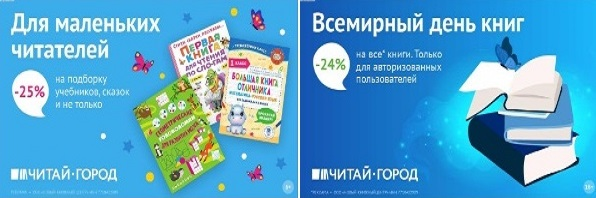 ТОВАРЫ для ХУДОЖНИКОВ и ДИЗАЙНЕРОВ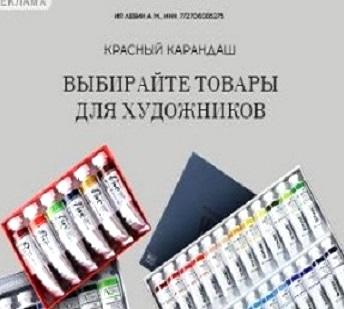 АУДИОЛЕКЦИИ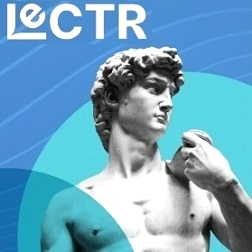 IT-специалисты: ПОВЫШЕНИЕ КВАЛИФИКАЦИИ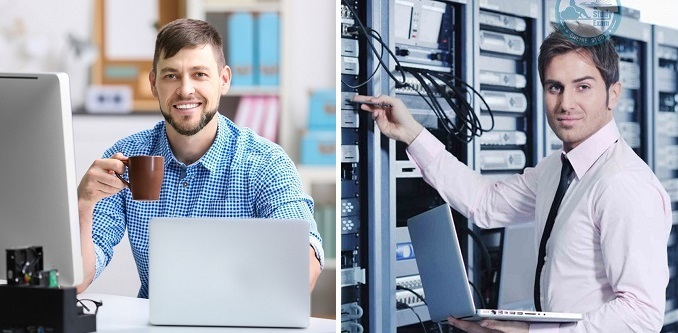 ФИТНЕС на ДОМУ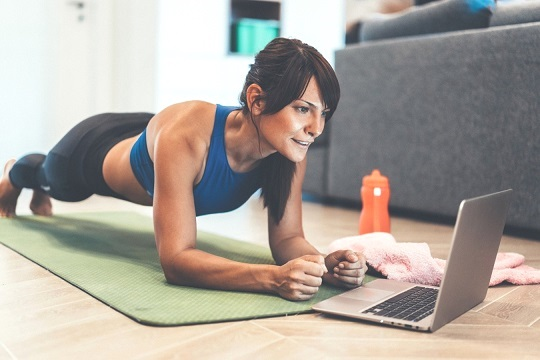 КНИЖНЫЙ  МАГАЗИНТОВАРЫ для ХУДОЖНИКОВ и ДИЗАЙНЕРОВАУДИОЛЕКЦИИIT-специалисты: ПОВЫШЕНИЕ КВАЛИФИКАЦИИФИТНЕС на ДОМУ